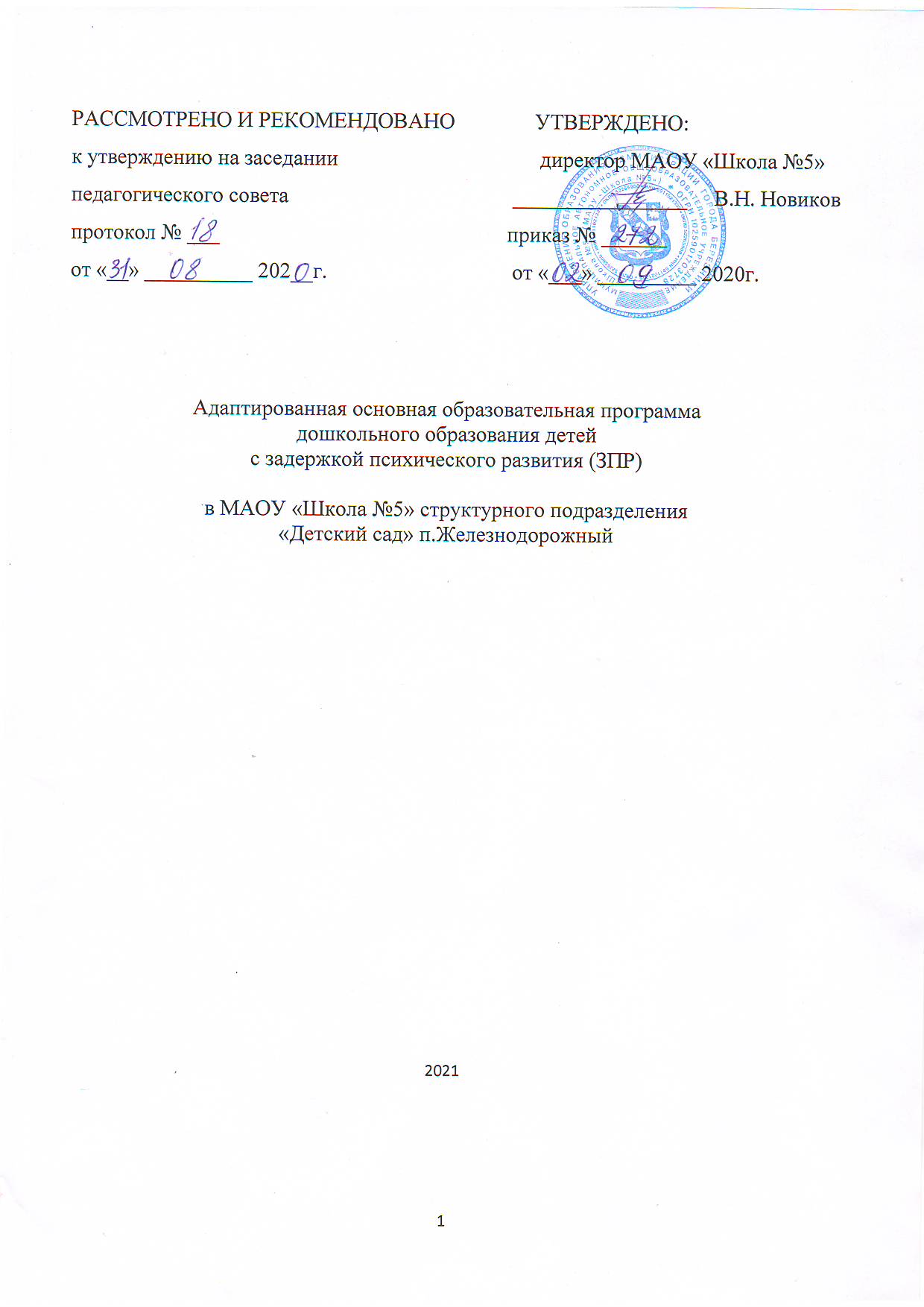 ОГЛАВЛЕНИЕВВЕДЕНИЕ ........................................................................................................... 4 I. ЦЕЛЕВОЙ РАЗДЕЛ .......................................................................................... 8 Пояснительная записка .............................................................................. 8 Значимые для разработки и реализации Программы характеристики .. 8 Цели, задачи, механизмы адаптации, условия реализации АООП. ......17Принципы и подходы к формированию Программы ............................ 20Планируемые результаты ......................................................................... 23 Целевые ориентиры в раннем возрасте ................................................... 23Целевые ориентиры в дошкольном возрасте ..........................................25 Целевые ориентиры на этапе завершения освоения Программы ......... 26 Развивающее оценивание качества образовательной деятельности по АООП ......................................................................................................... 27 II. СОДЕРЖАТЕЛЬНЫЙ РАЗДЕЛ .................................................................... 302.1. Общие положения ........................................................................................ 302.2. Содержание образовательной деятельности с детьми раннего и дошкольного возраста с задержкой психического развития ........................... 312.2.1. Образовательная деятельность с детьми раннего возраста с задержкой психомоторного и речевого развития. .............................................................. 312.2.2. Содержание образовательной деятельности с детьми дошкольного возраста с задержкой психического развития ..................................................372.2.2.1. Социально-коммуникативное развитие .............................................. 382.2.2.2. Познавательное развитие ...................................................................... 452.2.2.3. Речевое развитие .................................................................................... 512.2.2.4. Художественно-эстетическое развитие ...............................................642.2.2.5. Физическое развитие .............................................................................742.3. Взаимодействие взрослых с детьми. ......................................................... 852.4. Взаимодействие педагогического коллектива с семьями дошкольников с задержкой психического развития .................................................................... 89 2.5. Программа коррекционно-развивающей работы с детьми с задержкой психического развития (описание образовательной деятельности по профессиональной коррекции нарушений развития детей) ........................... 92III. ОРГАНИЗАЦИОННЫЙ РАЗДЕЛ .............................................................1013.1. Психолого-педагогические условия, обеспечивающие развитие ребенка с задержкой психического развития ...................................................................101 3.2. Организация развивающей предметно-пространственной среды ..........1043.3. Кадровые условия реализации Программы ..............................................1063.4. Материально-техническое обеспечение программы ...............................108 3.5. Финансовые условия реализации Программы .........................................109 3.6. Режим дня и распорядок .............................................................................1093.7. Перечень нормативных и нормативно-методических документов ........1103.8 Перечень литературных источников……………………………………112ВЕДЕНИЕСогласно приказу Минобрнауки России от 17.10.2013 г. № 1155 принят федеральный государственный образовательный стандарт дошкольного образования (ФГОС ДО). Настоящий документ представляет собой совокупность обязательных требований к дошкольному образованию и знаменует новый этап в развитии отечественной образовательной системы в целом. ФГОС – документ, регулирующий отношения в сфере образования, возникающие при реализации образовательной программы дошкольного образования. При этом среди важнейших принципов выступает учет индивидуальных потребностей ребенка, связанных с его жизненной ситуацией и состоянием здоровья. Стандарт направлен на решение широкого спектра задач, актуальных для образования всех детей дошкольного возраста. Приоритетными для работы с детьми с ограниченными возможностями здоровья (далее - ОВЗ) являются задачи: - обеспечение равных возможностей для полноценного развития каждого ребенка дошкольного возраста независимо от места жительства, пола, национальности, языка, социального статуса, ограниченных возможностей здоровья; - обеспечение вариативности и разнообразия содержания Программ и организационных форм дошкольного образования; (ФГОС ДО часть 1.6. п. 7) возможность формирования Программ различной направленности с учетом образовательных потребностей, способностей и состояния здоровья детей. Настоящая адаптированная основная образовательная программа (далее – АООП МАОУ «Школа №5» структурного подразделения «Детский сад», в дальнейшем АООП) дошкольного образования разработана для детей раннего возраста с задержкой психомоторного и речевого развития и для детей дошкольного возраста с задержкой психического развития (ЗПР) в группах комбинированной направленности, разработана специалистами ДОУ в соответствии:- с требованиями ФГОС дошкольного образования, - с учётом примерной адаптированной основной образовательной программы дошкольного образования на основе ФГОС дошкольного образования для детей раннего и дошкольного возраста с задержкой психического развития,-с учётом образовательной программы МАОУ «Школа №5»  структурного подразделения «Детский сад».В качестве методического комплекса использованы:1. «Программа воспитания и обучения дошкольников с задержкой психического развития» / Л. Б. Баряева, И. Г. Вечканова, О. П. Гаврилушкина и др.; Под. ред. Л. Б. Баряевой, К. А.Логиновой.—СПб.:ЦЦК проф. Л. Б. Баряевой, 2010.2. Комплексная программа «От рождения до школы» под редакцией Н.Е.Вераксы, Т.С.Комаровой, М.А.Васильевой. 3. «Подготовка к школе детей с задержкой психического развития» (под редакцией С.Г.Шевченко).4. «Комплексной образовательной программы дошкольного образования для детей с тяжелыми нарушениями речи (общим недоразвитием речи) с 3 до 7 лет» Н.В. Нищевой.Задержка психического развития – это сложное полиморфное нарушение, при котором страдают разные компоненты познавательной деятельности, эмоционально-волевой сферы, психомоторного развития, деятельности. Специфические особенности развития этой категории детей негативно влияют на своевременное формирование всех видов дошкольной деятельности: изобразительной, игровой, конструктивной. Полиморфность нарушений и разная степень их выраженности определяют различные возможности детей в овладении основной образовательной программой на дошкольном этапе. Стандарт определяет инвариантные цели и ориентиры разработки основных образовательных программ дошкольного образования, а АООП предоставляет примеры вариативных способов и средств их достижения. Статья 79 Федерального закона «Об образовании в Российской Федерации» предписывает организовывать содержание образования и условия организации обучения и воспитания обучающихся с ограниченными возможностями здоровья в соответствии с адаптированной основной образовательной программой (АООП), а для инвалидов – в соответствии с индивидуальной программой реабилитации и абилитации (ИПРА). АООП МАДОУ детского сада № 3 города Березники – образовательная программа, адаптированная для обучения лиц с ОВЗ с учетом особенностей их психофизического развития, индивидуальных возможностей, обеспечивающая коррекцию нарушений развития и социальную адаптацию указанных лиц. Такая программа разрабатывается образовательной организацией самостоятельно с учетом требований ФГОС на основании Примерной адаптированной основной образовательной программы (АООП) в соответствии с особыми образовательными потребностями лиц с ОВЗ. По своему организационно-управленческому статусу АООП, реализующая принципы Стандарта, раскрывает общую модель построения образовательного процесса дошкольного образования детей с ЗПР и проектирования образовательной деятельности по профессиональной коррекции нарушений развития дошкольников с ЗПР (Программы коррекционной работы). Содержание АООП в соответствии с требованиями Стандарта включает три основных раздела – целевой, содержательный и организационный. Целевой раздел включает пояснительную записку, в которой рассматриваются значимые для разработки и реализации АООП клинико-психолого-педагогическая характеристика и особые образовательные потребности детей раннего и дошкольного возраста с задержкой психического развития. В целевом разделе раскрываются цели, задачи, принципы и подходы к формированию АООП и механизмы ее адаптации; представлены структурные компоненты программы, алгоритм формирования содержания образовательной деятельности, в том числе по профессиональной коррекции нарушений развития детей с ЗПР; раскрываются целевые ориентиры АООП и планируемые результаты ее освоения, а также механизмы оценивания результатов коррекционно-образовательной деятельности педагогов. Содержательный раздел включает описание образовательной деятельности по пяти образовательным областям: социально-коммуникативное развитие; познавательное развитие; речевое развитие; художественно-эстетическое развитие; физическое развитие; а так же содержание образовательной деятельности по профессиональной коррекции нарушений развития детей с ЗПР. Содержание образовательной деятельности по профессиональной коррекции нарушений развития детей с ЗПР (Программа коррекционной работы с детьми дошкольного возраста с задержкой психического развития) является неотъемлемой частью АООП. Она реализуется во всех образовательных областях, а также через специальные коррекционно-развивающие групповые и индивидуальные занятия. Программа может быть реализована в группах компенсирующей, комбинированной направленности и в общеразвивающих группах. В случае обучения ребенка с ЗПР в инклюзивной группе педагоги сопровождения адаптируют индивидуальную программу ребенка с учетом содержания коррекционно-развивающего блока. Организационный раздел раскрывает особенности развивающей предметно-пространственной среды; кадровые условия реализации Программы; ее материально-техническое и методическое обеспечение; финансовые условия реализации; планирование образовательной деятельности; организацию жизни и деятельности детей, режим дня, а также содержит перечень нормативно-организационных документов и методических материалов, специальных литературных источников. I. ЦЕЛЕВОЙ РАЗДЕЛ1.1. Пояснительная записка 1.1.1. Значимые для разработки и реализации Программы характеристики В настоящее время увеличивается количество детей с нарушениями в психическом и в речевом развитии. Поэтому особенно актуальной становится проблема поиска новых, эффективных форм оказания коррекционной помощи нуждающимся детям. Одной из таких форм является организация в детском саду групп комбинированного вида, где одновременно воспитываются и обучаются нормально развивающиеся дети, дети с задержкой психического развития (в дальнейшем ЗПР). 	При организации комбинированных групп предусматривается решение ряда специфических задач: - осуществление ранней, полноценной социальной и образовательной интеграции воспитанников с нарушениями в развитии в среду нормально развивающихся сверстников путем создания условий для разнообразного общения детей в дошкольном образовательном учреждении; - проведение коррекционно-педагогической работы с детьми, имеющими ЗПР; - обучение родителей (законных представителей) педагогическим технологиям сотрудничества со своим ребенком, приемам и методам его воспитания и обучения; оказание им психологической поддержки. Коррекционная работа направлена на обеспечение коррекции моторных, сенсорных, речевых, познавательных, эмоционально-волевых нарушений, на разностороннее развитие с учётом возрастных и индивидуальных особенностей и особых образовательных потребностей, социальной адаптации, оказание им квалифицированной помощи в освоении ООП. Клинико-психолого-педагогическая характеристика детей раннего и дошкольного возраста с задержкой психического развития Для определения целей и задач АООП значимо понимание клинико-психологических особенностей полиморфной, разнородной категории детей с задержкой психического развития. Под термином «задержка психического развития» понимаются синдромы отставания развития психики в целом или отдельных ее функций (моторных, сенсорных, речевых, эмоционально-волевых), замедление темпа реализации закодированных в генотипе возможностей. Это понятие употребляется по отношению к детям со слабо выраженной                                                                                                   органической или функциональной недостаточностью центральной нервной системы (ЦНС). У рассматриваемой категории детей нет специфических нарушений слуха, зрения, опорно-двигательного аппарата, речи. Они не являются умственно отсталыми. МКБ-10 объединяет этих детей в группу «Дети с общими расстройствами психологического развития». У большинства детей с ЗПР наблюдается полиморфная клиническая симптоматика: незрелость сложных форм поведения, недостатки мотивации и целенаправленной деятельности на фоне повышенной истощаемости, сниженной работоспособности, энцефалопатических расстройств. . Патогенетической основой ЗПР является перенесенное органическое поражение центральной нервной системы, ее резидуально-органическая недостаточность или функциональная незрелость. Многообразие проявлений ЗПР обусловлено тем, что локализация, глубина, степень повреждений и незрелости структур мозга могут быть различными. Развитие ребенка с ЗПР проходит на фоне сочетания дефицитарных функций и/или функционально незрелых с сохранными. Особенностью рассматриваемого нарушения развития является неравномерность (мозаичность) нарушений ЦНС. Это приводит к парциальной недостаточности различных психических функций, а вторичные наслоения, чаще всего связанные с социальной ситуацией развития, еще более усиливают внутригрупповые различия. В соответствии с классификацией К.С. Лебединской традиционно различают четыре основных варианта ЗПР. Задержка психического развития конституционального происхождения (гармонический психический и психофизический инфантилизм). В данном варианте на первый план в структуре дефекта выступают черты эмоционально-личностной незрелости. Инфантильность психики часто сочетается с инфантильным типом телосложения, с «детскостью» мимики, моторики, преобладанием эмоциональных реакций в поведении. Задержка психического развития соматогенного генеза у детей с хроническими соматическими заболеваниями. Детей характеризуют явления стойкой физической и психической астении. Наиболее выраженным симптомом является повышенная утомляемость и истощаемость, низкая работоспособность. Задержка психического развития психогенного генеза. Вследствие раннего органического поражения ЦНС, особенно при длительном воздействии психотравмирующих факторов, могут возникнуть стойкие сдвиги в нервно-психической сфере ребенка. Это приводит к невротическим и неврозоподобным нарушениям, и даже к патологическому развитию личности. На первый план выступают нарушения в эмоционально-волевой сфере, снижение работоспособности, несформированность произвольной регуляции. Задержка церебрально-органического генеза. Этот вариант ЗПР, характеризующийся первичным нарушением познавательной деятельности, является наиболее тяжелой и стойкой формой, при которой сочетаются черты незрелости и различные по степени тяжести повреждения ряда психических функций. В обоих случаях страдают функции регуляции психической деятельности: при первом варианте развития в большей степени страдают звенья регуляции и контроля, при втором - звенья регуляции, контроля и программирования. Этот вариант ЗПР характеризуется замедленным темпом формирования познавательной и эмоциональной сфер с их временной фиксацией на более ранних возрастных этапах, незрелостью мыслительных процессов, преобладанием игровых интересов в сочетании с низким уровнем развития игровой деятельности. И.И. Мамайчук выделяет четыре основные группы детей с ЗПР: 1. Дети с относительной сформированностью психических процессов, но сниженной познавательной активностью. В этой группе наиболее часто встречаются дети с ЗПР вследствие психофизического инфантилизма и дети с соматогенной и психогенной формами ЗПР. 2. Дети с неравномерным проявлением познавательной активности и продуктивности. 3. Дети с выраженным нарушением интеллектуальной продуктивности, но с достаточной познавательной активностью. 4. Дети, для которых характерно сочетание низкого уровня интеллектуальной продуктивности и слабо выраженной познавательной активности. Таким образом, ЗПР – это сложное полиморфное нарушение, при котором страдают разные компоненты эмоционально-волевой, социально-личностной, познавательной, коммуникативно-речевой, моторной сфер. Все перечисленные особенности обусловливают низкий уровень овладения детьми с ЗПР коммуникативной, предметной, игровой, продуктивной, познавательной, речевой, а в дальнейшем – учебной деятельностью. Психологические особенности детей раннего возраста с задержкой психомоторного и речевого развития Отклонения в развитии ребенка с последствиями раннего органического поражения центральной нервной системы можно выявить уже в раннем детстве. Однако по отношению к детям данной возрастной категории клинический диагноз не формулируется относительно интеллектуальных и речевых нарушений, не формулируется непосредственно психолого-педагогическое и логопедическое заключение. Можно констатировать лишь общую задержку психомоторного и речевого развития.Основными задачами образовательной деятельности являются: создание условий для становления функциональных систем в соответствии с онтогенезом, стимуляция познавательного и речевого развития, профилактика отклонений в психомоторном, сенсорном, когнитивном и речевом развитии.Ранний возраст  особый период становления органов и систем, формирования их функций, прежде всего функций мозга. Для раннего детства характерен целый ряд особенностей.Во-первых, это чрезвычайно быстрый темп развития, которое имеет скачкообразный характер.Другой особенностью является неустойчивость и незавершенность формирующихся навыков и умений.Неравномерность развития психики ребенка раннего возраста объясняется тем, что созревание различных функций происходит в различные сроки; для каждой из них существуют свои сензитивные периоды.Еще одной особенностью раннего детства является взаимосвязь и взаимозависимость состояния здоровья, состояния нервно-психической сферы и физического развития ребенка.В раннем возрасте ярко проявляется высокая степень ориентировочных реакций на окружающее. Известно, что при сенсорной эмоциональной депривации существенно замедляется темп развития ребенка.Ребенка раннего возраста характеризует повышенная эмоциональность. Раннее формирование положительных эмоций залог полноценного становления личности ребенка, коммуникативной и познавательной активности.Задержку психомоторного и речевого развития могут вызвать различные неблагоприятные факторы, воздействующие на развивающийся мозг в перинатальном и раннем постнатальном периодах. Дифференциальная диагностика в раннем возрасте затруднена.Психолого-педагогическая характеристика и показатели задержки психомоторного и речевого развития детей второго года жизни.Задержка психического развития может быть диагностирована у ребенка не ранее трехлетнего возраста. Перечислим некоторые проявления такой задержки:- задержка в развитии локомоторных функций: ребенок начинает ходить на 1-3 месяца позже, чем здоровые дети;- так называемые «тупиковые» движения, бессмысленные раскачивания, тормозящие формирование локомоторных навыков;- недостаточность познавательной активности, снижение ориентировочно-исследовательской реакции;- недостатки внимания, когда ребенок не может длительно сосредоточиться на предмете;- отсутствие или недостаточность подражания взрослым;- запаздывание появления первых слов, недопонимание обращенной речи, запаздывание реакции на имя;- действия с предметами отличаются некоторой стереотипностью, вялостью, ребенок дольше задерживается на уровне примитивных, бесцельных манипуляций;- выраженные затруднения в приобретении навыков опрятности и самообслуживания: ребенок не может пользоваться ложкой, сам не подносит ее ко рту, самостоятельно не ест;- склонность к уединению, уход от контакта с взрослым;- снижение привязанности к матери;- частое раздражение, трудно поддающееся успокоению;- нарушения сна и бодрствования.Наличие перечисленных признаков указывает на вероятность интеллектуальных и эмоциональных нарушений у ребенка и задержку психоречевого развития.Психолого-педагогическая характеристика и показатели задержки психомоторного и речевого развития детей третьего года жизниХарактерными признаками отставания в развитии ребенка к трехлетнему возрасту являются следующие:- недоразвитие речи; запаздывание самостоятельной фразовой речи при относительно сохранном понимании обращенной речи;- недоразвитие навыков самообслуживания;- снижение познавательной активности;- недостатки познавательных процессов (восприятия, памяти, внимания);- недоразвитие предметно-практической деятельности;- несформированность возрастных форм поведения.В данном возрастном периоде задержка психического развития ребенка может проявляться в недоразвитии психомоторных и речевых функций. Это негативно отражается на развитии сенсорно-перцептивной, интеллектуальной, игровой деятельности ребенка.Недоразвитие речи затрудняет общение со взрослыми и со сверстниками, влияет на формирование представлений об окружающем мире.Психологические особенности детей дошкольного возраста с задержкой психического развитияВ дошкольном возрасте проявления задержки становятся более выраженными и проявляются в следующем:Недостаточная познавательная активность нередко в сочетании с быстрой утомляемостью и истощаемостью.Отставание в развитии психомоторных функций, недостатки общей и мелкой моторики, координационных способностей, чувства ритма.Недостаточность объема, обобщенности, предметности и целостности восприятия.Более низкая способность, по сравнению с нормально развивающимися детьми того же возраста, к приему и переработке перцептивной информации, что наиболее характерно для детей с ЗПР церебрально-органического генеза.Незрелость мыслительных операций. Дети с ЗПР испытывают большие трудности при выделении общих, существенных признаков в группе предметов, абстрагировании от несущественных признаков, при переключении с одного основания классификации на другой, при обобщении. Незрелость мыслительных операций сказывается на продуктивности наглядно-образного мышления и трудностях формирования словесно-логического мышления.Задержанный темп формирования мнестической деятельности, низкая продуктивность и прочность запоминания, особенно на уровне слухоречевой памяти, отрицательно сказывается на усвоении получаемой информации.Отмечаются недостатки всех свойств внимания: неустойчивость, трудности концентрации и его распределения, сужение объема. Задерживается формирование такого интегративного качества, как саморегуляция, что негативно сказывается на успешности ребенка при освоении образовательной программы.Эмоциональная сфера дошкольников с ЗПР подчиняется общим законам развития, имеющим место в раннем онтогенезе.Незрелость эмоционально-волевой сферы и коммуникативной деятельности отрицательно влияет на поведение и межличностное взаимодействие дошкольников с ЗПР. Дети не всегда соблюдают дистанцию со взрослыми, могут вести себя навязчиво, бесцеремонно, или, наоборот, отказываются от контакта и сотрудничества. У детей с психическим инфантилизмом, психогенной и соматогенной ЗПР наблюдаются нарушения поведения, проявляющиеся в повышенной аффектации, снижении самоконтроля, наличии патохарактерологических поведенческих реакций.Задержка в развитии и своеобразие игровой деятельности. У дошкольников с ЗПР недостаточно развиты все структурные компоненты игровой деятельности: снижена игровая мотивация, с трудом формируется игровой замысел, сюжеты игр бедные, примитивные, ролевое поведение неустойчивое, возможны соскальзывания на стереотипные действия с игровым материалом. Игра не развита как совместная деятельность, дети не умеют строить коллективную игру, почти не пользуются ролевой речью. Недоразвитие речи носит системный характер. Особенности речевого развития детей с ЗПР обусловлены своеобразием их познавательной деятельности и проявляются в следующем:• отставание в овладении речью как средством общения и всеми компонентами языка;• низкая речевая активность;• бедность, недифференцированность словаря;• выраженные недостатки грамматического строя речи: словообразования, словоизменения, синтаксической системы языка;• слабость словесной регуляции действий, трудности вербализации и словесного отчета;• задержка в развитии фразовой речи, неполноценность развернутых речевых высказываний;• недостаточный уровень ориентировки в языковой действительности, трудности в осознании звуко-слогового строения слова, состава предложения;• недостатки устной речи и несформированность функционального базиса письменной речи обусловливают особые проблемы при овладении грамотой;• недостатки семантической стороны, которые проявляются в трудностях понимания значения слова, логико-грамматических конструкций, скрытого смысла текста.Особые образовательные потребности дошкольников с задержкой психического развития.В ФГОС ДО отмечается, что образовательная и коррекционная работа в группах комбинированной и компенсирующей направленности, а также в условиях инклюзивного образования, должна учитывать особенности развития и специфические образовательные потребности и возможности каждой категории детей.Особые образовательные потребности детей с ОВЗ определяются как общими, так и специфическими недостатками развития, а также иерархией нарушений в структуре дефекта.1.1.2. Цели, задачи, механизмы адаптации, условия реализации Целью АООП является проектирование модели образовательной и коррекционно-развивающей психолого-педагогической работы, максимально обеспечивающей создание условий для развития детей с ЗПР дошкольного возраста в группах компенсирующей, комбинированной направленности, общеобразовательных группах (инклюзивное образование), их позитивной социализации, интеллектуального, социально-личностного, художественно-эстетического и физического развития на основе сотрудничества со взрослыми и сверстниками в соответствующих возрасту видах деятельности.Целью реализации АООП является обеспечение условий для дошкольного образования детей с задержкой психического развития с учетом их индивидуально-типологических особенностей и особых образовательных потребностей. Реализация программы предполагает психолого-педагогическую и коррекционно-развивающую поддержку позитивной абилитации и социализации, развитие личности ребенка дошкольного возраста с ЗПР.АООП предназначена для выстраивания коррекционно-образовательной деятельности с детьми дошкольного возраста, которым на основании заключения ПМПК рекомендована программа для детей с ЗПР.Целью реализации данной программы является развитие личности детей дошкольного возраста на основе анализа результатов предшествующей педагогической деятельности, приоритетных направлений ДОУ, потребностей детей и родителей, социума, в котором находится ДОУ.Задачи АОП:• создание благоприятных условий для всестороннего развития и образования детей с ЗПР в соответствии с их возрастными, индивидуально-типологическими особенностями и особыми образовательными потребностями; амплификации образовательных воздействий;• создание оптимальных условий для охраны и укрепления физического и психического здоровья детей с ЗПР;• обеспечение психолого-педагогических условий для развития способностей и личностного потенциала каждого ребенка как субъекта отношений с другими детьми, взрослыми и окружающим миром;• целенаправленное комплексное психолого-педагогическое сопровождение ребенка с ЗПР и квалифицированная коррекция недостатков в развитии;• выстраивание индивидуального коррекционно-образовательного маршрута на основе изучения особенностей развития ребенка, его потенциальных возможностей и способностей;• подготовка детей с ЗПР ко второй ступени обучения (начальная школа) с учетом целевых ориентиров ДО и АОП НОО для детей с ЗПР;• взаимодействие с семьей для обеспечения полноценного развития детей с ЗПР; оказание консультативной и методической помощи родителям в вопросах коррекционно-развивающего обучения и воспитания детей с ЗПР;• обеспечение необходимых санитарно-гигиенических условий, проектирование специальной предметно-пространственной развивающей среды, создание атмосферы психологического комфорта.Механизмы адаптации АООПАдаптация содержания программы с учетом особых образовательных потребностей детей с задержкой психического развития предполагает:1. Конкретизацию задач и содержания АООП для детей с ЗПР с учетом индивидуально-типологических особенностей и образовательных потребностей контингента воспитанников дошкольной образовательной организации.2. Вариативность планируемых результатов освоения образовательной программы в соответствии с поставленными задачами и возможностями детей с ЗПР.3. Индивидуализацию темпов освоения образовательной программы.4. Применение психолого-педагогической диагностики как механизма адаптации коррекционно-образовательного содержания АООП, отбор конкретного содержания воспитательной и коррекционно-образовательной работы.5. Коррекционную направленность всего образовательно-воспитательного процесса.6.Разработку вариативного содержания образовательной деятельности по коррекции нарушений развития детей с ЗПР, этапов и методов ее реализации.7. Подбор методического обеспечения (программно-методических материалов, дидактических пособий, учебных средств и оборудования) для реализации АООП.8. Обеспечение практической направленности содержания Программы, ее связи с бытовой, предметно-практической, игровой, продуктивной деятельностью детей.9. Особый подход к организации предметно-пространственной среды, планированию образовательной деятельности и организации жизни и деятельности детей в режиме дня.Условия реализации АООП:• коррекционно-развивающая направленность воспитания и обучения, способствующая как общему развитию ребенка, так и компенсации индивидуальных недостатков развития;• организация образовательного процесса с учетом особых образовательных потребностей ребенка с ЗПР.• создание особой образовательной среды и психологического микроклимата в группе с учетом особенностей здоровья ребенка и функционального состояния его нервной системы;• преемственность в работе учителя-дефектолога, учителя-логопеда, педагога-психолога, воспитателей, музыкального руководителя, инструктора по физической культуре;• «пошаговое» предъявление материала, дозирование помощи взрослого, использование специальных методов, приемов и средств, способствующих достижению минимально возможного уровня, позволяющего действовать ребенку самостоятельно;• проведение непрерывного мониторинга развития ребенка и качества освоения Программы в специально созданных условиях;• установление продуктивного взаимодействия семьи и дошкольной образовательной организации, активизация ресурсов семьи;• осуществление контроля эффективности реализации Программы со стороны психолого-педагогического консилиума (ППК)образовательной организации.1.1.3. Принципы и подходы к формированию АООП МАОУ «Школа №5» структурного подразделения «Детский сад» п. Железнодорожный.Общие дидактические принципы и особенности их применения при реализацииПринцип научностиПринцип связи теории с практикой.Принцип активности и сознательности в обучении.Принцип доступности предполагает учет возрастных и психофизиологических особенностей детей, а также учет уровня актуального развития и потенциальных возможностей каждого из них. Все обучение ребенка с ЗПР должно строиться с опорой на «зону ближайшего развития».Принцип последовательности и систематичности.Принцип прочности усвоения знаний.Принцип наглядностиПринцип индивидуального подхода к обучению и воспитанию. В условиях групп комбинированной или компенсирующей направленности образовательная деятельность носит индивидуализированный характер.В работе с детьми с ЗПР не менее актуален дифференцированный подход. Дети будут отличаться между собой по учебно-познавательным возможностям, степени познавательной активности, особенностям поведения.Специальные принципы:принцип педагогического гуманизма и оптимизма;принцип социально-адаптирующей направленности образования;этиопатогенетический принцип;принцип системного подхода к диагностике и коррекции нарушений;принцип комплексного подхода к диагностике и коррекции нарушений;принцип коррекционно-компенсирующей направленности образования;принцип опоры на закономерности онтогенетического развития;принцип единства диагностики и коррекции;принцип приоритетности коррекции каузального типа;принцип единства в реализации коррекционных, профилактических и развивающих задач;принцип реализации деятельностного подхода в обучении и воспитании;принцип ранней педагогической помощи;принцип комплексного применения методов педагогического и психологического воздействия;принцип развития коммуникации, речевой деятельности и языка, как средства, обеспечивающего развитие речи и мышления;принцип личностно-ориентированного взаимодействия взрослого с ребенком;принцип необходимости специального педагогического руководства;принцип вариативности коррекционно-развивающего образования;принцип активного привлечения ближайшего социального окружения к работе с ребенком.Подходы к построению АООПВ АООП МАОУ «Школа №5» структурного подразделения «Детский сад» п. Железнодорожный (в дальнейшем АООП) на первый план выдвигается развивающая функция образования, обеспечивающая становление личности ребенка и ориентирующая педагога на его индивидуальные особенности, признание самоценности дошкольного периода детства. Программа построена на позициях гуманно-личностного отношения к ребенку и направлена на его всестороннее развитие, формирование духовных и общечеловеческих ценностей, а также способностей и интегративных качеств с учетом индивидуальных возможностей и специальных образовательных потребностей.Дошкольники с ЗПР могут быть включены в работу по АООП в разные возрастные периоды, при этом у них выявляется различная степень выраженности задержки развития, образовательных трудностей и различия в фонде знаний и представлений об окружающем, умений и навыков в разных видах детской деятельности. Для отбора вариативного содержания образовательной работы, для осуществления мониторинга ее результатов, в АООП условно выделяется 3 варианта освоения образовательной программы для каждой возрастной группы по каждой из образовательных областей, и соответственно определяются планируемые результаты (уровни освоения) для каждого из трех вариантов. Такая дифференциация не предполагает аттестации достижений ребенка, а служит исключительно задачам индивидуализации образования детей с ЗПР и является основой для выработки коллегиальных рекомендаций к составлению индивидуальной адаптированной образовательной программы – ИАОП) на этапе перехода на вторую ступень образования.Возможность освоения первого варианта образовательной программы (по всем образовательным областям) означает устойчивую положительную динамику в развитии воспитанников в условиях целенаправленной коррекции. В случае, если ребенок после оказанной ему специальной психолого-педагогической помощи способен усваивать первый вариант, о чем свидетельствуют положительные результаты диагностики, ППк ДО может рекомендовать продолжить образование по ООП ДО. Но при этом рекомендуется продолжить психологическое сопровождение на весь период дошкольного обучения.Второй вариант требует организации целенаправленной коррекционно-развивающей работы по преодолению недостатков регуляторной и когнитивной сфер, восполнения пробелов в усвоении знаний, умений и навыков, осваиваемых на предыдущей возрастной ступени.Третий вариант выбирается при более поздних сроках начала коррекционно-развивающего обучения (например, в старшем дошкольном возрасте) и/или выраженных трудностях освоения дошкольной образовательной программы. Предполагается тщательная адаптация и индивидуализация содержания образовательной и коррекционной работы на основе всестороннего изучения коррекционно-образовательных потребностей ребенка и его индивидуальных возможностей.Программой предусмотрен гибкий подход к отбору образовательного и коррекционно-развивающего содержания, методов и форм работы с детьми с ЗПР.1.2. Планируемые результаты1.2.1. Целевые ориентиры в раннем возрастеЦелевые ориентиры (планируемые результаты) образовательной деятельности и профессиональной коррекции нарушений развития детей раннего возраста с задержкой психомоторного и речевого развития.Особенности образовательной и коррекционно-развивающей работы с детьми с ЗПР состоят в необходимости индивидуально-дифференцированного подхода, снижения темпа обучения, структурной простоты содержания занятий, циклического возврата к уже изученному материалу и обогащения его новым содержанием, определения целевых ориентиров для каждого этапа образовательной деятельности с учетов возможностей конкретной группы и каждого ребенка. В связи с этим, рабочие программы педагогов в одинаковых возрастных группах могут существенно различаться.Планируемые результаты работы с ребенком второго года жизни, отстающим в психомоторном и речевом развитииКак уже отмечалось выше, по отношению к детям раннего возраста, речь идет об общей задержке психомоторного и речевого развития с большей выраженностью отставания психических функций. В условиях целенаправленной коррекции в зависимости от недостатков и особенностей развития можно определить два варианта планируемых результатов.Первый вариант предполагает значительную положительную динамику и преодоление отставания в развитии в результате образовательной деятельности и целенаправленной коррекционной работы.Второй вариант означает наличие недостатков в развитии и предполагает их дальнейшую профессиональную коррекцию.К трем годам в условиях целенаправленной коррекции ребенок может приблизиться к следующим целевым ориентирамПервый вариант предполагает значительную положительную динамику и преодоление отставания в развитии в результате образовательной деятельности и целенаправленной коррекционной работы.Ребенок адаптируется в условиях группы. Готов к положительным эмоциональным контактам со взрослыми и сверстниками. Стремится к общению со взрослыми. Осваивает простейшие культурно-гигиенические навыки и навыки самообслуживания.Второй вариант:• использует предметы по назначению;• осваивает действия с предметами:• осваивает предметно-игровые действия – по подражанию;• по инициативе взрослого включается в сотрудничество, коммуникативное взаимодействие;• ребенок понимает обращенную речь, ориентируется в ситуации, но выполняет только несложные инструкции;• интерес к окружающим предметам и явлениям снижен, требуется стимуляция со стороны взрослого;• действуя практическим способом, соотносит 2-3 предмета по цвету, форме, величине; узнает, показывает и называет изображения знакомых игрушек и предметов на картинках, при этом часто требуется помощь взрослого;• методом проб и ошибок пытается найти решение наглядно-практической задачи, но затрудняется действовать по зрительному соотнесению;• ребенок уверенно самостоятельно ходит, переступает через барьеры.1.2.2. Целевые ориентиры в дошкольном возрасте.Планируемы результаты освоения программы конкретизируют требования ФГОС ДО к целевым ориентирам в обязательной части, и части формируемой участниками образовательных отношений, с учетом возрастных возможностей и индивидуальных различений (индивидуальных траекторий развития) детей, а также особенностей развития детей с ЗПР.Требования Стандарта к результатам освоения Программы представлены в виде целевых ориентиров дошкольного образования, которые представляют собой социально нормативные возрастные характеристики возможных достижений ребенка на этапе завершения уровня дошкольного образования.Специфика дошкольного детства (гибкость, пластичность развития ребенка, высокий разброс вариантов его развития, его непосредственность и непроизвольность), а также системные особенности дошкольного образования (необязательность уровня дошкольного образования в Российской Федерации, отсутствие возможности вменения ребѐнку какой-либо ответственности за результат) делают неправомерными требования от ребенка дошкольного возраста конкретных образовательных достижений и обусловливают необходимость определения результатов освоения образовательной программы в виде целевых ориентиров.К целевым ориентирам дошкольного образования относятся следующие социальнонормативные возрастные характеристики возможных достижений ребенка:- целевые ориентиры на этапе завершения дошкольного образования;- целевые ориентиры образовательной и коррекционной работы с детьми дошкольного возраста с ЗПР.Целевые ориентиры не подлежат непосредственной оценке, в том числе в виде педагогической диагностики (мониторинга), и не являются основанием для их формального сравнения с реальными достижениями детей. Они не являются основой объективной оценки соответствия установленным требованиям образовательной деятельности и подготовки детей.Целевые ориентиры программы выступают основаниями преемственности дошкольного и начального общего образования.При соблюдении требований к условиям реализации Программы настоящие целевые ориентиры предполагают формирование у детей дошкольного возраста предпосылок к учебной деятельности на этапе завершения ими дошкольного образования.1.2.3. Целевые ориентиры на этапе завершения освоения ПрограммыЦелевые ориентиры на этапе завершения дошкольного образования детьми с ЗПР (к 7-8 годам) - Приведены целевые ориентиры, соответствующие оптимальному уровню, достижение которого возможно в результате длительной целенаправленной коррекции недостатков в развитии.По направлению «Социально-коммуникативное развитие».	По направлению «Познавательное развитие».По направлению «Речевое развитие».По направлению «Художественно-эстетическое развитие».По направлению «Физическое развитие».- ребенок овладевает основными культурными способами деятельности, проявляет инициативу и самостоятельность в разных видах деятельности - игре, общении, познавательно-исследовательской деятельности, конструировании и др.;- способен выбирать себе род занятий, участников по совместной деятельности;- ребенок обладает установкой положительного отношения к миру, к разным видам труда, другим людям и самому себе, обладает чувством собственного достоинства;- активно взаимодействует со сверстниками и взрослыми, участвует в совместных играх. Способен договариваться, учитывать интересы и чувства других, сопереживать неудачам и радоваться успехам других, адекватно проявляет свои чувства, в том числе чувство веры в себя, старается разрешать конфликты;- ребенок обладает развитым воображением, которое реализуется в разных видах деятельности, и прежде всего в игре;- ребенок владеет разными формами и видами игры, различает условную и реальную ситуации, умеет подчиняться разным правилам и социальным нормам;- ребенок достаточно хорошо владеет устной речью, может выражать свои мысли и желания, может использовать речь для выражения своих мыслей, чувств и желаний, построения речевого высказывания в ситуации общения, может выделять звуки в словах, у ребенка складываются предпосылки грамотности; у ребенка развита крупная и мелкая моторика;- ребенок подвижен, вынослив, владеет основными движениями, может контролировать свои движения и управлять ими;- ребенок способен к волевым усилиям, может следовать социальным нормам поведения и правилам в разных видах деятельности, во взаимоотношениях со взрослыми и сверстниками, может соблюдать правила безопасного поведения и личной гигиены;- ребенок проявляет любознательность, задает вопросы взрослым и сверстникам, интересуется причинно-следственными связями, пытается самостоятельно придумывать объяснения явлениям природы и поступкам людей;- склонен наблюдать, экспериментировать. Обладает начальными знаниями о себе, о природном и социальном мире, в котором он живет;- знаком с произведениями детской литературы, обладает элементарными представлениями из области живой природы, естествознания, математики, истории и т.п.;- ребенок способен к принятию собственных решений, опираясь на свои знания и умения в различных видах деятельности.Целевые ориентиры АОП выступают основаниями преемственности дошкольного и начального общего образования за счет обеспечения равных стартовых возможностей на начальных этапах обучения в школе. 1.3. Развивающее оценивание качества образовательной деятельности по АООП.Концептуальные основания оценки качества образовательной деятельности определяются требованиями Федерального закона «Об образовании в Российской Федерации», а также ФГОС ДО, в котором определены государственные гарантии качества образования.Программой не предусматривается оценивание качества образовательной деятельности.Организации на основе достижения детьми с ЗПР планируемых результатов освоения Программы. Целевые ориентиры, представленные в Программе:• не подлежат непосредственной оценке;• не являются непосредственным основанием оценки как итогового, так и промежуточного уровня развития детей с ЗПР;• не позволяют формально сравнивать реальные достижения детей с ЗПР и детей без нарушений в развитии;• не являются непосредственным основанием при оценке качества образования.Средствами получения адекватной картины развития детей и их образовательных достижений являются:• педагогические наблюдения, педагогическая диагностика, связанные с оценкой эффективности педагогических действий с целью их дальнейшей оптимизации;• детские портфолио, фиксирующие достижения ребенка в ходе образовательной деятельности;• карты развития ребенка с ЗПР.Параметры оценки качества образовательной деятельности по АОП:Администрация, педагоги, специалисты ДО:• поддерживают ценности развития и позитивной социализации ребенка раннего и дошкольного возраста с ЗПР;• учитывают факт разнообразия путей развития ребенка с ЗПР в условиях современного постиндустриального общества;• ориентирует систему дошкольного образования на поддержку вариативности используемых образовательных программ и организационных форм дошкольного образования детей с ЗПР;В АООП предусмотрены следующие уровни системы оценки качества:• диагностика развития ребенка раннего и дошкольного возраста с ЗПР.• внутренняя оценка, самооценка Организации;• внешняя оценка Организации, в том числе независимая профессиональная и общественная оценка.На уровне образовательной организации система оценки качества реализации Программы решает задачи:• повышения качества реализации АООП;• реализации требований ФГОС ДО к структуре, условиям и целевым ориентирам основной образовательной программы дошкольной организации• создания оснований преемственности между дошкольным и начальным общим образованием обучающихся с ЗПР.При этом развивающее оценивание:• исключает использование оценки индивидуального развития ребенка в контексте оценки работы Организации;• исключает унификацию и поддерживает вариативность программ, форм и методов дошкольного образования;Важную роль в системе оценки качества образовательной деятельности играют также семьи воспитанников и другие субъекты образовательных отношений, участвующие в оценивании образовательной деятельности Организации, предоставляя обратную связь о качестве образовательных процессов Организации.II. СОДЕРЖАТЕЛЬНЫЙ РАЗДЕЛ2.1. Общие положенияВ соответствии с ФГОС ДО общий объем образовательной программы для детей с ограниченными возможностями здоровья, которая должна быть реализована, рассчитывается с учетом направленности Программы в соответствии с возрастом воспитанников, основными направлениями их развития, спецификой дошкольного образования и включает время, отведенное на образовательную деятельность, осуществляемую в процессе организации различных видов детской деятельности (игровой, коммуникативной, познавательно-исследовательской, продуктивной, музыкально-художественной и др.) с квалифицированной коррекцией недостатков в физическом и/ или психическом развитии детей.Задачами деятельности образовательной организации, реализующей программы дошкольного образования в группах компенсирующей и комбинированной направленности являются:– развитие физических, интеллектуальных, нравственных, эстетических и личностных качеств;– формирование предпосылок учебной деятельности;	– сохранение и укрепление здоровья;– коррекция недостатков в физическом и (или) психическом развитии детей;–создание современной развивающей предметно-пространственной среды, формирование у детей общей культуры.Коррекционно-развивающая работа строится с учетом особых образовательных потребностей детей с ЗПР и заключений психолого-медико-педагогической комиссии.В группах комбинированной направленности реализуются две программы. Для детей с ЗПР на базе основной образовательной программы дошкольного образования (ООП ДО) разрабатывается адаптированная основная образовательная программа образовательной организации (АООП ДО). Остальные дети группы обучаются по основной образовательной программе дошкольного образования.Содержание образовательной программы обеспечивает развитие личности, способностей детей в различных видах деятельности и охватывает следующие структурные единицы, представляющие определенные направления развития и образования детей (далее- образовательные области): физическое развитие, социально-коммуникативное развитие, познавательное развитие, речевое развитие, художественно-эстетическое развитие.При рассмотрении условий (ФГОС ДО 3.2.5. пункт 4), необходимых для создания социальной ситуации развития детей, соответствующей специфике дошкольного возраста, предполагается:- построение вариативного развивающего образования, ориентированного на уровень развития, проявляющийся у ребенка в совместной деятельности со взрослым и более опытными сверстниками;- создание условий для овладения культурными средствами деятельности;- организация видов детской деятельности, способствующих эмоционально-личностному развитию, общению, физическому и художественно-эстетическому развитию, развитию мышления, воображения и детского творчества;- поддержка спонтанной игры детей, ее обогащение; обеспечение игрового времени и пространства;- оценка индивидуального развития детей как основания для определения эффективности коррекционно-образовательной работы по Программе.2.2. Содержание образовательной деятельности с детьми раннего и дошкольного возраста с задержкой психического развития2.2.1. Образовательная деятельность с детьми раннего возраста с задержкой психомоторного и речевого развитияВ соответствии с приказом Министерства образования и науки РФ «О внесении изменений в Порядок организации и осуществления образовательной деятельности по основным общеобразовательным программам - образовательным программам дошкольного образования» от 30 августа 2013 г. № 1014 Образовательные программы дошкольного образования могут быть реализованы также в различных структурных подразделениях образовательной организации, в том числе в вариативных организационных формах: группах кратковременного пребывания, лекотеке, центре игровой поддержки ребенка и др. В этих структурных подразделениях могут воспитываться дети раннего возраста.Главными принципами коррекционной работы являются:1. Раннее начало коррекции, так как недоразвитие и отставание в развитии отдельных психических функций может привести к вторичной задержке развития других функций.2. Поэтапное развитие всех нарушенных/ недостаточно развитых функций с учетом закономерностей их формирования в онтогенезе.3. Дифференцированный подход к общению с ребенком, к выбору содержания и форм занятий с учетом структуры и степени тяжести недостатков в развитии малыша.4. Подбор системы упражнений, которые соответствуют не только уровню актуального развития ребенка, но и «зоне его ближайшего развития».5. Организация системы занятий в рамках ведущего вида деятельности ребенка –эмоционального и ситуативно-делового общения со взрослым в предметно-игровой деятельности.6. Взаимодействие с семьей.7. Обязательное взаимодействие со специалистами медицинских учреждений, работающими с ребенком (врач, методист ЛФК и др.).Особенности проведения коррекционной работы:- диагностическое изучение ребенка;- обратная связь с семьей;- использование игровой мотивации и игровых методов;- интегративный характер игр-занятий;- индивидуально-дифференцированный подход.Построение программы осуществляется по спирали: на каждом следующем этапе усложняются задачи работы и в каждом виде деятельности навыки не только закрепляются, но и усложняются.Программа образовательной деятельности с детьми второго года жизни во взаимосвязи с коррекцией недостатков в развитииВ области социально-коммуникативного развития. Взрослый корректно и грамотно проводит адаптацию ребенка.Педагог осуществляет формирование навыков элементарного самообслуживания, которое становится значимой задачей этого периода развития детей.Познавательное развитие ребенка первых лет жизни опирается на сенсорные и моторные функции. Взрослый показывает образцы действий с предметами, создает предметно-развивающую среду для самостоятельной игры, учит приемам обследования предметов, практического соотнесения их признаков и свойств.Речевое развитие. В области речевого развития основными задачами образовательной деятельности являются:- развитие понимания обращенной речи;- развитие экспрессивной речи в повседневном общении с окружающими;- развитие фонематических процессов, произносительной стороны речи, лексико-грамматического строя в специально организованных играх-занятиях.Стимулируя речевое развитие ребенка, взрослый сопровождает ласковой речью все свои действия в ходе режимных моментов, комментирует действия ребенка, называет предметы, игрушки, организует эмоциональные игры, напевает песенки. В экспрессивной речи формируется простейшая лексика сначала на материале звукоподражаний и имеющихся лепетных слов.Художественно-эстетическое развитие. Педагог развивает эстетическое восприятие. Необходимо привлекать внимание детей к запахам, звукам, форме, цвету, размеру резко контрастных предметов. Формировать умение рассматривать картинки, иллюстрации. Побуждать интерес к музыке.Для физического развития ребенка создается соответствующая, безопасная предметно-пространственная среда, удовлетворяющая естественную потребность детей в двигательной активности. Коррекционная направленность в работе по физическому развитию при задержке психомоторного развития способствует овладению основными движениями: ползаньем, лазаньем, ходьбой, развитию статических и локомоторных функций, моторики рук.Программа образовательной деятельности с детьми третьего года жизни во взаимосвязи с коррекцией недостатков в развитии.Социально-коммуникативное развитие. В области социально-коммуникативного развития основными задачами образовательной деятельности во взаимосвязи с квалифицированной коррекцией являются:– развитие имитационных способностей, подражания;– развитие эмоционального и ситуативно-делового общения со взрослыми;– развитие общения и сотрудничества ребенка с другими детьми;– развитие совместной с взрослым предметно-практической и игровой деятельности,– развитие культурно-гигиенических навыков и самообслуживания;– развитие понимания речи и стимуляция активной речи ребенка.Необходимо создавать теплую эмоциональную атмосферу, предложить гибкий режим посещения группы, приносить любимые игрушки, находиться в группе вместе с мамой. Важная задача – преодоление отставания детей с ЗПР в развитии и выведение их на уровень оптимальных возрастных возможностей. Важно установить эмоциональный контакт с ребенком, побуждать к визуальному контакту.Учить подражать выразительным движениям и мимике взрослого, изображая мишку, зайку, птичку и т. п.; понимать жесты и выразительные движения.Формировать у детей образ собственного «Я», учить узнавать себя в зеркале, на фотографиях. Взрослый целенаправленно формирует у ребенка культурно-гигиенические навыки, учит проситься в туалет, одеваться и раздеваться, пользоваться столовыми приборами.Познавательное развитие. В сфере познавательного развития основными задачами образовательной деятельности во взаимосвязи с коррекционно-развивающей работой являются: развитие ориентировочно-исследовательской активности и познавательных способностей; развитие сенсорно-перцептивной деятельности и всех видов восприятия, формирование представлений о цвете, форме, величине; ознакомление с окружающим миром: с предметами быта, обихода, с явлениями природы (дождь, снег, ветер, жара), с ближайшим окружением ребенка;Речевое развитие. В области речевого развития основными задачами образовательной деятельности во взаимосвязи с коррекционной работой являются:– развитие понимания обращенной речи;– развитие экспрессивной речи в повседневном общении с окружающими;– развитие фонематических процессов, произносительной стороны речи, лексико-грамматического строя в специально организованных играх-занятиях.Развивая импрессивную сторону речи, следует стремиться к тому, чтобы: ребенок вслушивался в речь взрослого, реагировал на обращение по имени; понимал и соотносил слово со знакомыми предметами обихода, игрушками, действиями, их признаками и свойствами; узнавал и показывал предметы по их названию; понимал элементарные однословные, а затем двусловные инструкции.Художественно-эстетическое развитие. Основными задачами образовательной деятельности во взаимосвязи с коррекционной работой являются:– развитие у детей эстетических чувств в отношении к окружающему миру;– приобщение к изобразительным видам деятельности, развитие интереса к ним;– приобщение к музыкальной культуре;– коррекция недостатков эмоциональной сферы и поведения;– развитие творческих способностей в процессе приобщения к театрализованной деятельности.Ставятся следующие задачи:1. Привлекать внимание детей к красивым вещам, красоте природы, произведениям искусства, поддерживать выражение эстетических переживаний ребенка.2. Познакомить детей с лепкой, с пластическими материалами (глиной, тестом, пластилином), учить выполнять с ними различные действия, знакомить с их свойствами. Развивать тактильно-двигательное восприятие. Учить приемам обследования предметов-образцов: ощупыванию, обведению контура пальчиком, учить соотносить готовую поделку и образец. Учить пользоваться клеенками, салфетками. Побуждать называть предметы-образцы, поделки.3. Вызывать интерес к выполнению аппликаций. Знакомить с материалами, инструментами, правилами и приемами работы при их выполнении, соотносить предмет и его изображение - предметную аппликацию.4. Пробудить интерес к изобразительной деятельности, познакомить с бумагой и различными изобразительными средствами и простейшими изобразительными приемами: рисование пальчиком и ладошкой, нанесение цветовых пятен. При этом целесообразно использовать приемы копирования, обводки, рисования по опорам, рисования по ограниченной поверхности, произвольное рисование линий с игровой мотивацией, дорисовывание по опорным точкам, раскрашивание листа без ограничения поверхности в разных направлениях.Конструирование. Формировать у детей интерес к играм со строительным материалом. Развивать способность к оперированию свойствами и пространственными признаками предметов, побуждать к конструированию.Музыку органично включают в повседневную жизнь. Предоставляют детям возможность прослушивать фрагменты музыкальных произведений, звучание различных, в том числе детских музыкальных инструментов, экспериментировать со звучащими предметами и инструментами. Развивают ритмические способности, слухо-зрительно-моторную координацию в движениях под музыку.Физическое развитие. Основными задачами образовательной деятельности во взаимосвязи с коррекционной работой являются:– укрепление здоровья детей, становление ценностей здорового образа жизни;– развитие различных видов двигательной активности;– совершенствование психомоторики, общей и мелкой моторики;– формирование навыков безопасного поведения.Организуют правильный режим дня, приучают детей к соблюдению правил личной гигиены, в доступной форме объясняют, что полезно и что вредно для здоровья.2.2.2. Содержание образовательной деятельности с детьми дошкольного возраста с задержкой психического развития2.2.2.1. Социально-коммуникативное развитиеСоциально-коммуникативное развитие в соответствии с ФГОС ДО направлено на:- усвоение норм и ценностей, принятых в обществе, включая моральные и нравственные ценности;- формирование представлений о малой родине и Отечестве, многообразии стран и народов мира;- развитие общения и взаимодействия ребенка со сверстниками и взрослыми;- развитие социального и эмоционального интеллекта, эмоциональной отзывчивости, сопереживания, формирование готовности к совместной деятельности со сверстниками, формирование уважительного отношения и чувства принадлежности к своей семье и к сообществу детей и взрослых в детском саду;- становление самостоятельности, целенаправленности и саморегуляции собственных действий;- поддержку инициативы, самостоятельности и ответственности детей в различных видах деятельности;- формирование позитивных установок к различным видам труда и творчества;- формирование основ безопасного поведения в быту, социуме, природе.Цели, задачи и содержание области «Социально-коммуникативное развитие» детей дошкольного возраста в условиях ДОО представлены четырьмя разделами:1. Социализация, развитие общения, нравственное и патриотическое воспитание.2. Ребенок в семье и сообществе.3. Самообслуживание, самостоятельность, трудовое воспитание.4. Формирование основ безопасного поведения.Социализация, развитие общения, нравственное и патриотическое воспитаниеОбщие задачи:Задачи, актуальные для работы с детьми с ЗПР дошкольного возраста:• обеспечивать адаптивную среду образования, способствующую освоению образовательной программы детьми с ЗПР;• формировать и поддерживать положительную самооценку, уверенность ребенка в собственных возможностях и способностях;• формировать мотивационно-потребностный, когнитивно-интеллектуальный, деятельностный компоненты культуры социальных отношений;• способствовать становлению произвольности (самостоятельности, целенаправленности и саморегуляции) собственных действий и поведения ребенка.Содержание социально-коммуникативного развития:Вторая младшая группа (от 3 до 4 лет)1. Развитие общения и игровой деятельности. Ребенок стремится к вербальному общению со взрослым, активно сотрудничает в быту, в предметно-практической деятельности. Откликается на игру, предложенную ему взрослым, подражая его действиям. Проявляет интерес к игровым действиям сверстников.2. Приобщение к элементарным общепринятым нормам и правилам.3.Формирование гендерной, семейной, гражданской принадлежности.Средняя группа (от 4 до 5 лет) 1. Развитие общения и игровой деятельности. Стремится к сюжетно-ролевой игре. В рамках предложенной взрослым игры принимает разные роли, подражая взрослым. 2. Приобщение к элементарным общепринятым нормам и правилам взаимоотношения со сверстниками и взрослыми (в т. ч. моральным). 3. Формирование гендерной, семейной, гражданской принадлежности. Имеет представления о себе и может назвать имя, пол, возраст. Свою страну называет лишь с помощью взрослого.Старшая группа (от 5 до 6 лет) 1. Развитие общения и игровой деятельности.2. Приобщение к элементарным общепринятым нормам и правилам взаимоотношения со сверстниками и взрослыми (в т. ч. моральным). 3. Формирование гендерной, семейной, гражданской принадлежности. Имеет представления о себе (имя, пол, возраст). Рассказывает о себе, делится впечатлениями. Владеет навыками самообслуживания. Знает название страны, города и улицы, на которой живет (подробный адрес, телефон). Имеет представление о том, что он является гражданином России.Подготовительная группа (от 6 до 7-8 лет) 1. Развитие общения и игровой деятельности. Активно общается со взрослыми на уровне внеситуативно-познавательного общения, способен к внеситуативно-личностному общению. Выполняет правила в игре и контролирует соблюдение правил другими детьми.2. Приобщение к элементарным нормам и правилам взаимоотношения со сверстниками и взрослыми (в т. ч. моральным). Знает правила поведения и морально-этические нормы в соответствии с возрастными возможностями. Чутко реагирует на оценки взрослых и других детей. 3. Формирование гендерной, семейной, гражданской принадлежности. Подробно рассказывает о себе (события биографии, увлечения) и своей семье, называя не только имена родителей, но и рассказывая об их профессиональных обязанностях. Знает родной город, родную страну, гимн, флаг России, ощущает свою гражданскую принадлежность, проявляет чувство гордости за своих предков (участников ВОВ).Самообслуживание, самостоятельность, трудовое воспитание.Задачи, актуальные для работы с детьми с ЗПР:− формирование позитивных установок к различным видам труда и творчества;− формирование готовности к совместной трудовой деятельности со сверстниками, становление самостоятельности, целенаправленности и саморегуляции собственных действий в процессе включения в разные формы и виды труда;− формирование уважительного отношения к труду взрослых и чувства принадлежности к своей семье и к сообществу детей и взрослых в организации.Вторая младшая группа (от 3 до 4 лет)1. Формирование первичных трудовых умений и навыков. С помощью взрослого одевается и раздевается в определенной последовательности, складывает и вешает одежду. Может действовать: ложкой, совком, щеткой, веником, грабельками, наборами для песка и пр.2. Воспитание ценностного отношения к собственному труду, труду других людей и его результатам. Способен удерживать в сознании цель, поставленную взрослым, следовать ей, вычленять результат. Испытывает удовольствие от процесса труда.3. Формирование первичных представлений о труде взрослых, его роли в обществе и жизни каждого человека. Положительно относится и труду взрослых, знает некоторые профессии (врач, воспитатель, продавец, повар, военный) и их атрибуты. Переносит свои представления в игру.Средняя группа (от 4 до 5 лет)1. Формирование первичных трудовых умений и навыков. С помощью взрослого может одеваться и раздеваться (обуваться/разуваться); складывать и вешать одежду, приводить в порядок одежду, обувь (чистить, сушить).2. Воспитание ценностного отношения к собственному труду, труду других людей и его результатам. В игре подражает трудовым действиям других людей. Начинает проявлять самостоятельность, настойчивость, стремление к получению результата, преодолению препятствий.3. Формирование первичных представлений о труде взрослых, его роли в обществе и жизни каждого человека. Вычленяет труд взрослых как особую деятельность, имеет представление о ряде профессий.Старшая группа (от 5 до 6 лет)1. Формирование первичных трудовых умений и навыков. Умеет самостоятельно одеваться и раздеваться, складывать одежду, чистить ее от пыли, снега. Устраняет непорядок в своем внешнем виде, бережно относится к личным вещам.2. Воспитание ценностного отношения к собственному труду, труду других людей и его результатам. Испытывает удовольствие от процесса и результата индивидуальной и коллективной трудовой деятельности, гордится собой и другими.3. Формирование первичных представлений о труде взрослых, его роли в обществе и жизни каждого человека. Вычленяет труд как особую человеческую деятельность. Понимает различия между детским и взрослым трудом.Подготовительная группа (от 6 до 7-8 лет) 1. Формирование первичных трудовых умений и навыков. Самостоятельно ставит цель, планирует все этапы труда, контролирует промежуточные и конечные результаты, стремится их улучшить. Может организовать других детей при выполнении трудовых поручений.2. Воспитание ценностного отношения к собственному труду, труду других людей и его результатам. Любит трудиться самостоятельно и участвовать в труде взрослых. Испытывает удовольствие от процесса и результата индивидуальной и коллективной трудовой деятельности, гордится собой и другими. Проявляет сообразительность и творчество в конкретных ситуациях, связанных с трудом.3. Формирование первичных представлений о труде взрослых, его роли в обществе и жизни каждого человека. Вычленяет труд как особую человеческую деятельность. Понимает значимость и обусловленность сезонных видов работ в природе (на участке, в уголке природы) соответствующими природными закономерностями, потребностями растений.Формирование навыков безопасного поведенияОбщие задачи: 	Задачи, актуальные для работы с дошкольниками с ЗПР:− развитие социального интеллекта, связанного с прогнозированием последствий действий, деятельности и поведения;− развитие способности ребенка к выбору безопасных способов деятельности и поведения, связанных с проявлением активности.Вторая младшая группа (от 3 до 4 лет)1. Формирование представлений об опасных для человека и окружающего мира природы ситуациях и способах поведения в них. Имеет несистематизированные представления об опасных и неопасных ситуациях, главным образом бытовых (горячая вода, огонь, острые предметы), некоторых природных явлений – гроза. Осознает опасность ситуации благодаря напоминанию и предостережению со стороны взрослого, но не всегда выделяет ее источник.2. Приобщение к правилам безопасного для человека и окружающего мира природы поведения. Проявляет заботу о своем здоровье. Имеет представления, что следует одеваться по погоде и в связи с сезонными изменениями.3. Передача детям знаний о правилах безопасности дорожного движения в качестве пешехода и пассажира транспортного средства. Ребенок демонстрирует недостаточные представления о правилах поведения на улице при переходе дорог, однако может включиться в беседу о значимости этих правил. Различает специальные виды транспорта (скорая помощь, пожарная машина), знает об их назначении. Знает об основных источниках опасности на улице (транспорт) и некоторых способах безопасного поведения.4. Формирование осторожного и осмотрительного отношения к потенциально опасным для человека и окружающего мира природы ситуациям.Средняя группа (от 4 до 5 лет)1. Формирование представлений об опасных для человека и окружающего мира природы ситуациях и способах поведения в них. Имеет представления об опасных и неопасных ситуациях в быту, природе, социуме. Способен выделять источник опасной ситуации. Определяет и называет способ поведения в данной ситуации во избежание опасности. Проявляет осторожность и предусмотрительность в незнакомой (потенциально опасной) ситуации.2. Приобщение к правилам безопасного для человека и окружающего мира природы поведения. Соблюдает правила безопасного поведения в помещении (осторожно спускаться и подниматься по лестнице, держаться за перила), в спортивном зале и др.3. Передача детям знаний о правилах безопасности дорожного движения в качестве пешехода и пассажира транспортного средства. Знает об основных источниках опасности на улице (транспорт) и способах безопасного поведения: различает проезжую и пешеходную (тротуар) части дороги; знает об опасности пешего перемещения по проезжей части дороги; знает о том, что светофор имеет три световых сигнала (красный, желтый, зеленый) и регулирует движение транспорта и пешеходов; знает о необходимости быть на улице рядом со взрослым, а при переходе улицы держать его за руку; знает правило перехода улиц (на зеленый сигнал светофора, по пешеходному переходу «зебра», обозначенному белыми полосками, подземному переходу); различает и называет дорожные знаки.4. Формирование осторожного и осмотрительного отношения к потенциально опасным для человека и окружающего мира природы ситуациям.Старшая группа (от 5 до 6 лет)1. Формирование представлений об опасных для человека и окружающего мира природы ситуациях и способах поведения в них.2. Приобщение к правилам безопасного для человека и окружающего мира природы поведения. Демонстрирует знания различных способов укрепления здоровья: соблюдает правила личной гигиены и режим дня; знает, но не всегда соблюдает необходимость ежедневной зарядки, закаливания; владеет разными видами движений; участвует в подвижных играх; при небольшой помощи взрослого способен контролировать состояние своего организма, физических и эмоциональных перегрузок.3. Передача детям знаний о правилах безопасности дорожного движения в качестве пешехода и пассажира транспортного средства. Демонстрирует знания о правилах дорожного движения и поведения на улице и причинах появления опасных ситуаций: указывает на значение дорожной обстановки, отрицательные факторы - описывает возможные опасные ситуации.4. Формирование осторожного и осмотрительного отношения к потенциально опасным для человека и окружающего мира природы ситуациям.Подготовительная группа (от 6 до 7 лет)1. Формирование представлений об опасных для человека и окружающего мира природы ситуациях и способах поведения в них. Ребенок имеет систематизированные представления об опасных для человека и окружающего мира ситуациях. Знает о способах безопасного поведения в некоторых стандартных ситуациях: демонстрирует их без напоминания взрослых на проезжей части дороги, при переходе улицы, перекрестков, при перемещении в лифте, знает о последствиях в случае неосторожного обращения с огнем или электроприборами.2. Приобщение к правилам безопасного для человека и окружающего мира природы поведения. Рассказывает другим детям о соблюдения правил безопасного поведения в  стандартных опасных ситуациях. Имеет элементарные представления о строении человеческого тела, о правилах оказания первой помощи.3. Приобщение к правилам безопасного для человека и окружающего мира природы поведения. Знает отрицательные факторы, возможные опасные ситуации (подвижные игры во дворах, у дорог; катание в зависимости от сезона на велосипедах, роликах, самокатах, коньках, санках, лыжах; игры вечером).4. Формирование осторожного и осмотрительного отношения к потенциально опасным для человека и окружающего мира природы ситуациям. Демонстрирует знания основ безопасности для окружающего мира природы, бережного и экономного отношения к природным ресурсам.2.2.2.2. Познавательное развитиеФГОС дошкольного образования определяет цели, задачи и содержание познавательного развития детей дошкольного возраста в условиях ДОО.Общие задачи.Задачи, актуальные для работы с дошкольниками с ЗПР:- развитие анализирующего восприятия при овладении сенсорными эталонами;-формирование системы умственных действий, повышающих эффективность образовательной деятельности;-формирование мотивационно-потребностного, когнитивно-интеллектуального, деятельностного компонентов познания;- развитие математических способностей и мыслительных операций у ребенка;- развитие познавательной активности, любознательности;- формирование предпосылок учебной деятельности.Вторая младшая группа (от 3 до 4 лет)Сенсорное развитие. Действует с предметами по образцу взрослого. Узнает и самостоятельно находит основные цвета, формы, величины в процессе действий с предметами, их соотнесения по этим признакам. Действует с предметами, используя метод целенаправленных проб и практического примеривания. Освоено умение пользоваться предэталонами («как кирпичик», «как крыша»), понимает и находит: шар, куб, круг, квадрат, треугольник.2. Развитие познавательно-исследовательской деятельности. Проявляет познавательный интерес в процессе общения со взрослыми и сверстниками: задает вопросы поискового характера (Что это? Что с ним можно сделать? Почему он такой? Почему? Зачем?). Доступны задания на уровне наглядно-образного мышления, соответствующие возрасту.3. Формирование элементарных математических представлений. Математические действия с предметами, в основном, совершаются в наглядном плане, требуют организации и помощи со стороны взрослого. Ориентируется в понятиях один-много. Группирует предметы по цвету, размеру, форме (отбирать все красные, все большие, все круглые предметы и т. д.). Находит в окружающей обстановке один и много одинаковых предметов. Понимает конкретный смысл слов: больше - меньше, столько же. Устанавливает равенство между неравными по количеству группами предметов путем добавления одного предмета к меньшему количеству или убавления одного предмета из большего. Различает круг, квадрат, треугольник, предметы, имеющие углы и круглую форму на основе практического примеривания. Понимает смысл обозначений: вверху - внизу, впереди - сзади, на, над - под, верхняя - нижняя (полоска). Понимает смысл слов: утро - вечер, день - ночь, связывает части суток с режимными моментами.4. Формирование целостной картины мира, расширение кругозора. Развиты представления об объектах и явлениях неживой природы (солнце, небо, дождь и т. д.), о диких и домашних животных. Различает растения ближайшего природного окружения по единичным ярким признакам (цвет, размер), знает их названия. Умеет выделять части растения (лист, цветок). Знает об элементарных потребностях растений и животных: пища, вода, тепло. Сформированы первичные представления о себе, своей семье, других людях. Узнает свой детский сад, группу, своих воспитателей, их помощников. Понимает, где в детском саду хранятся игрушки, книги, посуда, чем можно пользоваться.Средняя группа (от 4 до 5 лет)Сенсорное развитие. Самостоятельно совершает обследовательские действия (метод практического примеривания и зрительного соотнесения). Выстраивает сериационный ряд, ориентируясь на недифференцированные признаки величины (большой-маленький), сравнивает некоторые параметры (длиннее-короче). Называет цвета спектра, некоторые оттенки, пять геометрических плоскостных фигур. Знает и находит шар, куб, призму. В процессе самостоятельной предметной и предметно-исследовательской деятельности активно познает и называет свойства и качества предметов, сам сравнивает и группирует их по выделенным признакам (цвет, форму, величину, материал, фактуру поверхности) при исключении лишнего.2. Развитие познавательно-исследовательской деятельности. Проявляет познавательный интерес в процессе общения со взрослыми и сверстниками: задает вопросы поискового характера (Что будет, если...? Почему? Зачем?). Самостоятельно выполняет задания на уровне наглядно-образного мышления. Использует эталоны с целью определения свойств предметов (форма, длина, ширина, высота, толщина). Определяет последовательность событий во времени (что сначала, что потом) по картинкам и простым моделям.3. Формирование элементарных математических представлений. Различает, из каких частей составлена группа предметов, называет их характерные особенности (цвет, величину, форму). Считает до 5 (количественный счет), может ответить на вопрос «Сколько всего?» Сравнивает количество предметов в группах на основе счета (в пределах 5), а также путем поштучного соотнесения предметов двух групп (составления пар); определяет, каких предметов больше, меньше, равное количество. Сравнивает два предмета по величине (больше - меньше, выше - ниже, длиннее - короче, одинаковые, равные) на основе примеривания. Различает и называет круг, квадрат, треугольник, прямоугольник, шар, куб; знает их характерные отличия.4. Формирование целостной картины мира, расширение кругозора. Имеет представления о самом себе и членах своей семьи. Сформированы первичные представления о малой родине (родном городе, селе) и родной стране: знает названия некоторых общественных праздников и событий. Распознает свойства и качества природных материалов (сыпучесть песка, липкость мокрого снега и т. д.). Сравнивает хорошо знакомые объекты природы и материалы, выделяет признаки отличия и единичные признаки сходства.Старшая группа (от 5 до 6 лет)Сенсорное развитие. Осваивает сенсорные эталоны: называет цвета спектра, оттенки, некоторые промежуточные цвета (коричневый, сиреневый), ахроматические цвета (черный, серый, белый), может выстраивать сериационный ряд, оперировать параметрами величины (длина, высота, ширина). Знает и называет геометрические фигуры и тела, используемые в конструировании: шар, куб, призма, цилиндр. Узнает на ощупь, определяет и называет свойства поверхности и материалов.2. Развитие познавательно-исследовательской деятельности. Любознателен, любит экспериментировать, способен в процессе познавательно-исследовательской деятельности понимать проблему, анализировать условия и способы решения проблемных ситуаций. Устанавливает простейшие зависимости между объектами: сохранение и изменение, порядок следования, преобразование, пространственные изменения.3. Формирование элементарных математических представлений. Считает (отсчитывает) в пределах 5. Пересчитывает и называет итоговое число. Правильно пользуется количественными и порядковыми числительными (в пределах 5), отвечает на вопросы: «Сколько?», «Который по счету?». Уравнивает неравные группы предметов двумя способами (удаление и добавление единицы). Сравнивает 2-3 предмета практически: контрастные (по длине, ширине, высоте, толщине); проверяет точность определений путем наложения или приложения; размещает предметы различной величины (до 1 до 3) в порядке возрастания, убывания их величины (матрешек строит по росту). Использует понятия, обозначающие размерные отношения предметов (красная башенка самая высокая, синяя - пониже, а желтая - самая низкая. Понимает и называет геометрические фигуры и тела: круг, квадрат, треугольник, шар, куб, детали конструктора.4. Формирование целостной картины мира, расширение кругозора. Осваивает представления о себе и семье: о своих имени, фамилии, поле, возрасте, месте жительства, домашнем адресе, увлечениях членов семьи, профессиях родителей. Овладевает некоторыми сведениями об организме, понимает назначения отдельных органов и условий их нормального функционирования.Подготовительная группа (седьмой-восьмой год жизни)Сенсорное развитие. Ребенок демонстрирует знание сенсорных эталонов и умение ими пользоваться. Доступно: различение и называние всех цветов спектра и ахроматических цветов; 5-7 дополнительных тонов, оттенков цвета, освоение умения смешивать цвета для получения нужного тона и оттенка; различение и называние геометрических фигур (ромб, трапеция, призма, пирамида, куб и др.), выделение структуры плоских и объемных геометрических фигур. Осуществляет мыслительные операции, оперируя наглядно воспринимаемыми признаками, сам объясняет принцип классификации, исключения лишнего, сериационных отношений. Сравнивает элементы сериационного ряда по длине, ширине, высоте, толщине. Осваивает параметры величины и сравнительные степени прилагательных (длиннее – самый длинный).2. Развитие познавательно-исследовательской деятельности. Проявляет интерес к окружающему, любит экспериментировать вместе со взрослым. Отражает результаты своего познания в продуктивной и конструктивной деятельности, строя и применяя наглядные модели.3. Формирование элементарных математических представлений. Устанавливает связи и отношения между целым множеством и различными его частями (частью); находит части целого множества и целое по известным частям. Считает до 10 (количественный, порядковый счет). Называет числа в прямом (обратном) порядке в пределах 10. Соотносит цифру (0-9) и количество предметов. Называет состав чисел в пределах 5 из двух меньших. Выстраивает «числовую лесенку». Осваивает в пределах 5 состав числа из единиц. Составляет и решает задачи в одно действие на сложение и вычитание, пользуется цифрами и арифметическими знаками. Различает величины: длину (ширину, высоту), объем (вместимость). Выстраивает сериационный ряд из 7-10 предметов, пользуется степенями сравнения при соотнесении размерных параметров (длиннее – короче). Измеряет длину предметов, отрезки прямых линий, объемы жидких и сыпучих веществ с помощью условных мер. Понимает зависимость между величиной меры и числом (результатом измерения); делит предметы (фигуры) на несколько равных частей; сравнивает целый предмет и его часть; различает, называет и сравнивает геометрические фигуры.4. Формирование целостной картины мира, расширение кругозора. Сформированы представления о себе, о своей семье, своем доме. Имеет представление о некоторых социальных и профессиональных ролях людей. Достаточно освоены правила и нормы общения и взаимодействия с детьми и взрослыми в различных ситуациях. Имеет представления о родной стране - ее государственных символах, президенте, столице. Знает некоторые стихотворения, песни, некоторые народные промыслы. Демонстрирует в своих рассуждениях и продуктах деятельности умение решать познавательные задачи, передавая основные отношения между объектами и явлениями окружающего мира с помощью художественных образов. Рассказывает о них, отвечает на вопросы, умеет устанавливать некоторые закономерности, характерные для окружающего мира, любознателен.2.2.2.3. Речевое развитиеВ соответствии с ФГОС ДО речевое развитие включает: владение речью как средством общения и культуры; обогащение активного словаря; развитие связной, грамматически правильной диалогической и монологической речи; развитие речевого творчества; развитие звуковой и интонационной культуры речи, фонематического слуха. На этапе подготовки к школе требуется формирование звуковой аналитико-синтетической активности как предпосылки обучения грамоте.В качестве основных разделов можно выделить:- развитие речи;- приобщение к художественной литературе.Связанные с целевыми ориентирами задачи, представлены в ФГОС дошкольного образования (см.)Раздел «Развитие речи»Общие задачи.Задачи, актуальные для работы с дошкольниками с ЗПР:	- формирование функционального базиса устной речи, развитие ее моторных и сенсорных компонентов;- развитие речевой мотивации, формирование способов ориентировочных действий в языковом материале;- развитие речи во взаимосвязи с развитием мыслительной деятельности;- формирование культуры речи;- формирование звуковой аналитико-синтетической активности как предпосылки к обучению грамоте.Для оптимизации образовательной деятельности необходимо определить исходный уровень речевого развития ребенка.Вторая младшая группа (от 3 до 4 лет)1. Развитие речевого общения с взрослыми и детьми. Использует основные речевые формы речевого этикета («здравствуйте», «до свидания», «спасибо»). В игровой деятельности с помощью взрослого использует элементы объяснения и убеждения при сговоре на игру, разрешении конфликтов. Проявляет инициативность и самостоятельность в общении со взрослыми и сверстниками.2. Развитие всех компонентов устной речи.2.1. Лексическая сторона речи. Владеет бытовым словарным запасом, используя слова, обозначающие действия, предметы и признаки, однако допускает ошибки в названиях признаков предметов (цвет, размер, форма). Осваивает: названия предметов и объектов близкого окружения, их назначение, части и свойства, действия с ними; названия действий гигиенических процессов умывания, одевания, купания, еды, ухода за внешним видом (причесаться, аккуратно повесить одежду) и поддержания порядка (убрать игрушки, поставить стулья). В процессе совместной исследовательской деятельности со взрослым может называть свойства и качества предметов. Использует слова и выражения, отражающие нравственные представления (добрый, злой, вежливый, грубый и т. п.). Проявляет интерес к словотворчеству и играм на словотворчество с взрослыми. Понимает значение некоторых обобщающих слов: игрушки, одежда, посуда, мебель, овощи, фрукты, птицы, животные.2.2. Грамматический строй речи. Способен к грамматическому оформлению выразительных и эмоциональных средств устной речи на уровне простых распространенных предложений. Словообразовательные и словоизменительные умения формируются. Может согласовывать прилагательные и существительные в роде, числе и падеже; правильно использовать в речи названия животных и их детенышей в единственном и множественном числах. Может устанавливать причинно-следственные связи и отражать их в речи.2.3. Фонетико-фонематическая сторона речи. Уровень слухового восприятия обращенной речи позволяет выполнять поручения, сказанные голосом нормальной громкости и шепотом на увеличивающемся расстоянии. Различает речевые и неречевые звуки. Дифференцирует на слух глухие и звонкие, твердые и мягкие согласные, но могут иметь место трудности в произношении некоторых звуков: пропуски, замены или искажения.. Воспроизводит ритм, звуковой и слоговой образ слова, но может допускать единичные ошибки, особенно, при стечении согласных, пропускает или уподобляет их.. Выразительно читает стихи.2.4. Связная речь (диалогическая и монологическая). Свободно выражает свои потребности и интересы с помощью диалогической речи. Участвует в беседе, понятно для слушателей отвечает на вопросы и задает их. По вопросам воспитателя составляет рассказ по картинке из 3-4-х предложений; совместно с воспитателем пересказывает хорошо знакомые сказки. При пересказе передает только основную мысль, дополнительную информацию опускает. С опорой на вопросы взрослого составляет описательный рассказ о знакомой игрушке. Передает впечатления и события из личного опыта, но высказывания недостаточно цельные и связные.3. Практическое овладение нормами речи. Может с интересом разговаривать с взрослым на бытовые темы (о посуде и накрывании на стол, об одежде и одевании, о мебели и ее расстановке в игровом уголке, об овощах и фруктах и их покупке и продаже в игре в магазин и т. д.). Владеет элементарными правилами речевого этикета, говорит «спасибо» и «пожалуйста». Речь выполняет регулирующую и частично планирующую функции, соответствует уровню практического овладения воспитанника ее нормами.Средняя группа (от 4 до 5 лет)1. Развитие речевого общения с взрослыми и детьми. Проявляет инициативу и самостоятельность в общении со взрослыми и сверстниками (задает вопросы, рассказывает о событиях, начинает разговор, приглашает к деятельности). Переносит навыки общения со взрослыми в игру со сверстниками. В игровой деятельности использует элементы объяснения и убеждения при сговоре на игру, разрешении конфликтов, поддерживает высказывания партнеров.2. Развитие всех компонентов устной речи детей.2.1. Лексическая сторона речи. Активный словарь расширяется, ребенок дифференцированно использует слова, обозначающие предметы, действия, признаки и состояния. В процессе совместной со взрослым исследовательской деятельности называет свойства и качества предметов (цвет, размер, форму, характер поверхности, материал, из которого сделан предмет, способы его использования и другие). Способен к объединению предметов в видовые (чашки и стаканы, платья и юбки, стулья и кресла) и родовые (одежда, мебель, посуда) категории со словесным указанием характерных признаков. Владеет словообразовательными и словоизменительными умениями. Отгадывает и сочиняет описательные загадки о предметах и объектах природы. Использует слова и выражения, отражающие нравственные представления (добрый, злой, вежливый, грубый и т. п.).2.2. Грамматический строй речи. Использует в речи полные, распространенные простые предложения с однородными членами (иногда сложноподчиненные) для передачи временных, пространственных, причинно-следственных связей. Использует суффиксы и приставки при словообразовании. Правильно использует системы окончаний существительных, прилагательных, глаголов для оформления речевого высказывания. Владеет словоизменительными и словообразовательными навыками. Устанавливает причинно-следственные связи и отражает их в речи в ответах в форме сложноподчиненных предложений.2.3. Произносительная сторона речи. Правильно произносит все звуки родного языка. Дифференцирует на слух и в произношении близкие по акустическим характеристикам звуки. Слышит специально выделяемый взрослым звук в составе слова (гласный под ударением в начале и в конце слова) и воспроизводит его. Достаточно четко воспроизводит фонетический и морфологический состав слова. Использует средства интонационной выразительности (силу голоса, интонацию, ритм и темп речи). Выразительно читает стихи, пересказывает короткие рассказы, передавая свое отношение к героям.2.4. Связная речь (диалогическая и монологическая). Свободно выражает свои потребности и интересы с помощью диалогической речи, владеет умениями спросить, ответить, высказать сомнение или побуждение к деятельности. С помощью монологической речи самостоятельно пересказывает небольшое из 5-6 фраз как знакомое, так и незнакомое литературное произведение. Использует элементарные формы объяснительной речи. Самостоятельно составляет рассказ по серии сюжетных картин. Составляет описательный рассказ из 3-4-х предложений о предметах: о знакомой игрушке, предмете с небольшой помощью. Передает в форме рассказа впечатления и события из личного опыта. Может самостоятельно придумывать разные варианты продолжения сюжета (грустные, радостные, загадочные) в связи с собственными эмоциональными запросами.3. Практическое овладение нормами речи. Осваивает и использует вариативные формы приветствия (здравствуйте, добрый день, добрый вечер, доброе утро, привет); прощания (до свидания, до встречи, до завтра); обращения к взрослым и сверстникам с просьбой (разрешите пройти; дайте, пожалуйста); благодарности (спасибо; большое спасибо), обиды, жалобы. Проявляет познавательный интерес в процессе общения со сверстниками: задает вопросы поискового характера (почему? зачем?).Старшая группа (от 5 до 6 лет)1. Развитие речевого общения с взрослыми и детьми. Проявляет инициативность и самостоятельность в общении со взрослыми и сверстниками (задает вопросы, рассказывает о событиях, начинает разговор, приглашает к деятельности). Использует разнообразные конструктивные способы взаимодействия с детьми и взрослыми в разных видах деятельности: договаривается, обменивается предметами, распределяет действия при сотрудничестве. Адекватно и осознанно использует разнообразные невербальные средства общения: мимику, жесты, действия.2. Развитие всех компонентов устной речи детей.2.1. Лексическая сторона речи. Словарь расширился за счет слов, обозначающих названия профессий, учреждений, предметов и инструментов труда, техники, помогающей в работе, трудовых действий и качества их выполнения. Называет личностные характеристики человека: честность, справедливость, доброта, заботливость, верность и т. д., его состояние и настроение, внутренние переживания, социально-нравственные категории: добрый, злой, вежливый, трудолюбивый, честный и т. д., оттенки цвета (розовый, бежевый, зеленовато-голубоватый и т. д.). Освоены способы обобщения - объединения предметов в группы по существенным признакам (посуда, мебель, одежда, обувь, головные уборы, постельные принадлежности, транспорт, домашние животные, дикие звери, овощи, фрукты). Употребляет в речи синонимы, антонимы, оттенки значений слов, многозначные слова.2.2. Грамматический строй речи.Правильно используется предложно-падежная система языка. Может делать простые грамматические обобщения, восстановить грамматическое оформление неправильно построенного высказывания. Практически всегда грамматически правильно использует в речи существительные в родительном падеже единственного и множественного числа.2.3. Произносительная сторона речи. Чисто произносит все звуки родного языка. Производит элементарный звуковой анализ слова с определением места звука в слове (гласного в начале и в конце слова под ударением, глухого согласного в конце слова). Освоены умения: делить на слоги двух-трехсложные слова; осуществлять звуковой анализ простых трехзвуковых слов, интонационно выделять звуки в слове.2.4. Связная речь (диалогическая и монологическая). Владеет диалогической речью. В разговоре свободно использует прямую и косвенную речь. Адекватно воспринимает средства художественной выразительности, с помощью которых автор характеризует и оценивает своих героев, описывает явления окружающего мира, и сам пробует использовать их по аналогии в монологической форме речи. Придумывает продолжения и окончания к рассказам, составляет рассказы по аналогии, по плану воспитателя, по модели; внимательно выслушивает рассказы сверстников, замечает речевые ошибки и доброжелательно исправляет их; использует элементы речи-доказательства при отгадывании загадок.3. Практическое овладение нормами речи. Частично осваивает этикет телефонного разговора, этикет взаимодействия за столом, в гостях, общественных местах (в театре, музее, кафе). Адекватно использует невербальные средства общения: мимику, жесты, пантомимику. Умеет построить деловой диалог при совместном выполнении поручения, в совместном обсуждении правил игры, в случае возникновения конфликтов. В процессе совместного экспериментирования высказывает предположения, дает советы. Владеет навыками использования фраз-рассуждений. Может рассказать о правилах поведения в общественных местах (транспорте, магазине, поликлинике, театре и др.), ориентируясь на собственный опыт.Подготовительная группа (седьмой-восьмой год жизни)1. Развитие речевого общения с взрослыми и детьми. Общается с людьми разных категорий (сверстниками и взрослыми, со старшими и младшими детьми, со знакомыми и незнакомыми людьми). Освоены умения коллективного речевого взаимодействия при выполнении поручений и игровых заданий. Использует разнообразные конструктивные способы взаимодействия с детьми и взрослыми в разных видах деятельности: договаривается, обменивается предметами, распределяет действия при сотрудничестве. Может изменять стиль общения со взрослым или сверстником в зависимости от ситуации.2. Развитие всех компонентов устной речи детей.2.1. Лексическая сторона речи. Умеет: подбирать точные слова для выражения мысли; выполнять операцию классификации деления освоенных понятий на группы на основе выявленных признаков (посуда - кухонная, столовая, чайная; одежда, обувь - зимняя, летняя, демисезонная; транспорт - пассажирский и грузовой; наземный, воздушный, водный, подземный и т. д.). Способен находить в художественных текстах и понимать средства языковой выразительности: полисемию, олицетворения, метафоры; использовать средства языковой выразительности при сочинении загадок, сказок, стихов. Дифференцирует слова-предметы, слова-признаки и слова-действия, может сгруппировать их и определить «лишнее». Владеет группами обобщающих слов разного уровня абстракции, может объяснить их. Использует в речи слова, обозначающие название объектов природы, профессии и социального явления. Употребляет в речи обобщающие слова, синонимы, антонимы, оттенки значений слов, многозначные слова. Использует слова, передающие эмоции, настроение и состояние человека: грустит, переживает, расстроен, радуется, удивляется, испуган, боится и т. д. Использует дифференцированную морально-оценочную лексику (например, скромный - нескромный, честный - лживый и др.).2.2. Грамматический строй речи. В речи наблюдается многообразие синтаксических конструкций. Правильно используется предложно-падежная система языка. Может сделать простые грамматические обобщения, восстановить грамматическое оформление неправильно построенного высказывания. Владеет словообразовательными умениями. Грамматически правильно использует в речи существительные в родительном падеже и несклоняемые существительные (пальто, кино, метро, кофе и т. д.). Строит сложносочиненные и сложноподчиненные предложения в соответствии с содержанием высказывания. Ребенок может восстановить грамматическое оформление неправильно построенного высказывания самостоятельно.2.3. Произносительная сторона речи. Готовность к обучению грамоте. Автоматизировано произношение всех звуков, доступна дифференциация сложных для произношения звуков. Сформирована звуковая аналитико-синтетическая активность как предпосылка обучения грамоте. Доступен звуковой анализ односложных слов из трех-четырех звуков (со стечением согласных) и двух-трехсложных слов из открытых слогов и моделирование с помощью фишек звуко-слогового состава слова. Интонационно выделяет звуки в слове, определяет их последовательность и количество. Дает характеристику звуков (гласный — согласный, согласный твердый — согласный мягкий). Составляет графическую схему слова, выделяет ударный гласного звук в слове. Доступно освоение умений: определять количество и последовательность слов в предложении; составлять предложения с заданным количеством слов. Выделяет предлог в составе предложения. Ориентируется на листе, может выполнять графические диктанты. Выполняет штриховки в разных направлениях, обводки. Читает слова и фразы, складывает одно-двусложные слова из букв разрезной азбуки. Речь выразительна интонационно, выдержана темпо-ритмически.2.4. Связная речь (диалогическая и монологическая). Владеет диалогической и монологической речью. Освоены умения пересказа литературных произведений по ролям, близко к тексту, от лица литературного героя, передавая идею и содержание, выразительно воспроизводя диалоги действующих лиц. Понимает и запоминает авторские средства выразительности, использует их при пересказе. Умеет в описательных рассказах передавать эмоциональное отношение к образам, используя средства языковой выразительности: метафоры, сравнения, эпитеты, гиперболы, олицетворения; самостоятельно определять логику описательного рассказа; использует разнообразные средства выразительности. Составляет повествовательные рассказы по картине, из личного и коллективного опыта, по набору игрушек; строит свой рассказ, соблюдая структуру повествования. Составление рассказов-контаминаций (сочетание описания и повествования). Составляет словесные портреты знакомых людей, отражая особенности внешности и значимые для ребенка качества. Может говорить от лица своего и лица партнера, другого персонажа. Проявляет активность при обсуждении вопросов, связанных с событиями, которые предшествовали и последуют тем, которые изображены в произведении искусства или обсуждаются в настоящий момент. Интеллектуальные задачи решает с использованием словесно-логических средств.3. Практическое овладение нормами речи. Доступно использование правил этикета в новых ситуациях. Умеет представить своего друга родителям, товарищам по игре, знает, кого представляют первым - девочку или мальчика, мужчину или женщину; познакомиться и предложить вместе поиграть, предложить свою дружбу; делать комплименты другим и принимать их; использовать формулы речевого этикета в процессе спора. Умеет построить деловой диалог при совместном выполнении поручения, в совместном обсуждении правил игры, в случае возникновения конфликтов. Проявляет инициативу и обращается к взрослому и сверстнику с предложениями по экспериментированию, используя адекватные речевые формы: «давайте попробуем узнать...», «предлагаю провести опыт». Владеет навыками использования фраз-рассуждений и использует их для планирования деятельности, доказательства, объяснения. Может рассказать о правилах поведения в общественных местах (транспорте, магазине, поликлинике, театре и др.), ориентируясь на собственный опыт или воображение.Ознакомление с художественной литературойОсновная задача в соответствии с ФГОС ДО – знакомство с книжной культурой, детской литературой, понимание на слух текстов различных жанров детской литературы.Общие задачи.Задачи, актуальные для работы с дошкольниками с ЗПР:создание условий для овладения литературной речью как средством передачи и трансляции культурных ценностей и способов самовыражения и понимания.Вторая младшая группа (от 3 до 4 лет)Формирование целостной картины мира посредством слушания и восприятия литературных произведений. Проявляет интерес к слушанию литературных произведений. Вступает в диалог со взрослыми по поводу прочитанного, отвечает на вопросы, может припомнить случаи из своего опыта. Понимает, что значит «читать книги» и как это нужно делать, знаком с содержанием читательского уголка. Проявляет интерес к процессу чтения, героям и ситуациям, соотносимым с личным опытом. Имеет элементарные гигиенические навыки, необходимые для работы с книгой и проявления уважения к ней.2. Развитие литературной речи. Эмоционально откликается на прочитанное, рассказывает о нем. С помощью взрослого дифференцированно использует средства эмоциональной речи. В основном, делает это в игровой форме. Может продолжить начало потешек, стихов, образных выражений, заданных взрослым, из знакомых литературных произведений. Живо откликается на прочитанное, рассказывает о нем, проявляя разную степень выражения эмоций.3. Приобщение к словесному искусству; развитие художественного восприятия, эстетического вкуса. С помощью взрослого называет тематически разнообразные произведения. Запоминает прочитанное и недолгое время удерживает информацию о содержании произведения в памяти. Публично читает стихотворения наизусть, стремясь не забыть и точно воспроизвести их содержание и ритм, передать свои переживания голосом, мимикой. Участвует в играх-драматизациях. Умеет слушать художественное произведение с устойчивым интересом (3-5 мин). Запоминает прочитанное содержание произведения. Получает удовольствие от ритма стихотворений, повторов в сказках. Есть любимые книжки.Средняя группа (от 4 до 5 лет)1. Формирование целостной картины мира посредством слушания и восприятия литературных произведений. Понимает, что значит «читать книги» и как это нужно делать, знаком с содержанием читательского уголка. Проявляет интерес к процессу чтения, героям и причинам их поступков, ситуациям, как соотносимым с личным опытом, так и выходящим за пределы непосредственного восприятия. Соотносит их с ценностными ориентациями (добро, красота, правда и др.).2. Развитие литературной речи и творческих способностей. Живо откликается на прочитанное, рассказывает о нем, проявляя разную степень выражения эмоций и используя разные средства речевой выразительности.3. Приобщение к словесному искусству, развитие художественного восприятия и эстетического вкуса. Умеет классифицировать произведения по темам: «о маме», «о природе», «о животных», «о детях» и т. п.Старшая группа (от 5 до 6 лет)1. Формирование целостной картины мира посредством слушания и восприятия литературных произведений. Соотносит содержание прочитанного взрослым произведения с иллюстрациями, своим жизненным опытом. Интересуется человеческими отношениями в жизни и в книгах, может рассуждать и приводить примеры, связанные с первичными ценностными представлениями. Способен многое запоминать, читать наизусть Различает сказку, рассказ, стихотворение, загадку, считалку. Может определять ценностные ориентации героев.2. Развитие литературной речи и творческих способностей. Использует в своей речи средства интонационной выразительности: может читать стихи грустно, весело или торжественно. Иногда включает в речь строчки из стихов или сказок. Способен регулировать громкость голоса и темп речи в зависимости от ситуации (громко читать стихи на празднике или тихо делиться своими секретами и т. п.). Использует в речи слова, передающие эмоциональные состояния литературных героев. Выразительно отражает образы прочитанного в литературной речи. Чутко реагирует на ритм и рифму. Может подбирать несложные рифмы.3. Приобщение к словесному искусству, развитие художественного восприятия и эстетического вкуса. Проявляет интерес к тематически многообразным произведениям. Испытывает удовольствие от процесса чтения книги. Есть любимые произведения. Любит слушать художественное произведение в коллективе сверстников, не отвлекаясь (в течение 10-15 мин). Описывает состояние героя, его настроение, свое отношение к событию в описательном и повествовательном монологе. Творчески использует прочитанное.Подготовительная группа (седьмой-восьмой год жизни)1. Формирование целостной картины мира посредством слушания и восприятия литературных произведений. Проявляет интерес к текстам познавательного содержания. Проявляет интерес к рассказам и сказкам с нравственным содержанием; понимает образность и выразительность языка литературных произведений. Интересуется человеческими отношениями в жизни и в книгах, может рассуждать и приводить примеры, связанные с первичными ценностными представлениями.2. Развитие литературной речи и творческих способностей. Использует в своей речи средства интонационной выразительности: может читать стихи грустно, весело или торжественно. Осваивает умение самостоятельно сочинять разнообразные виды творческих рассказов: на тему, предложенную воспитателем, моделировать окончания рассказа, сказки, составлять загадки.3. Приобщение к словесному искусству, развитие художественного восприятия и эстетического вкуса. Доступно понимание образности и выразительности языка литературных произведений. Способен воспринимать классические и современные поэтические произведений. Проявляет интерес к тематически многообразным произведениям. Испытывает удовольствие от процесса чтения книги. Описывает состояние героя, его настроение, свое отношение к событию в описательном и повествовательном монологе.2.2.2.4. Художественно-эстетическое развитиеОбласть «Художественно-эстетическое развитие» в соответствии с ФГОС направлена на:• развитие предпосылок ценностно-смыслового восприятия и понимания произведений искусства (словесного, музыкального, изобразительного), мира природы;• становление эстетического отношения к окружающему миру;• формирование элементарных представлений о видах искусства;• восприятие музыки, художественной литературы, фольклора;• стимулирование сопереживания персонажам художественных произведений;• реализацию самостоятельной творческой деятельности детей (изобразительной, конструктивно-модельной, музыкальной и др.).Связанные с целевыми ориентирами задачи:- формирование интереса к эстетической стороне окружающей действительности, эстетического отношения к предметам и явлениям окружающего мира, произведениям искусства; воспитание интереса к художественно-творческой деятельности;- развитие эстетических чувств детей, художественного восприятия, образных представлений, воображения, художественно-творческих способностей;- развитие детского художественного творчества, интереса к самостоятельной творческой деятельности; удовлетворение потребности детей в самовыражении.Задачи художественно-эстетического развития реализуются по следующим направлениям: «Художественное творчество»; «Музыкальная деятельность»; «Конструктивно-модельная деятельность».Художественное творчество Общие задачи: Развитие продуктивной деятельности детей: - развитие изобразительных видов деятельности (лепка, рисование, аппликация и художественное конструирование). Развитие детского творчества: - поддержка инициативы и самостоятельности детей в различных видах изобразительной деятельности и конструирования. Приобщение к изобразительному искусству: - формирование основ художественной культуры детей, эстетических чувств на основе знакомства с произведениями изобразительного искусства.Задачи, актуальные для работы с детьми с ЗПР: • формирование познавательных интересов и действий, наблюдательности ребенка в изобразительной и конструктивной видах деятельности; • развитие сенсомоторной координации как основы для формирования изобразительных навыков; овладения разными техниками изобразительной деятельности; • развитие художественного вкуса. Художественное развитие: • развитие разных видов изобразительной и конструктивной деятельности; • становление эстетического отношения к окружающему миру и творческих способностей; • развитие предпосылок ценностно-смыслового восприятия и понимания произведений изобразительного искусства; • формирование основ художественно-эстетической культуры, элементарных представлений об изобразительном искусстве и его жанрах; • развитие эмоционального отношения, сопереживания персонажам художественных произведений; • формирование представлений о художественной культуре малой родины и Отечества, единстве и многообразии способов выражения художественной культуры разных стран и народов мира. В зависимости от возрастных и индивидуальных особенностей, особых потребностей и возможностей здоровья детей указанное содержание дифференцируется. Вторая младшая группа (от 3 до 4 лет) Приобщение к изобразительному искусству. Замечает произведения искусства в повседневной жизни и проявляет положительный эмоциональный отклик. Замечает отдельные средства выразительности и может кратко о них рассказать, дает эстетические оценки. Проявляет интерес и воспроизводит отдельные элементы декоративного рисования, лепки и аппликации, подражая технике народных мастеров.Развитие продуктивной деятельности детей (рисование, лепка, аппликация, художественный труд). В рисовании, аппликации, лепке изображает простые в изобразительном плане предметы и явления, создает обобщенный образ предмета (дом, дерево), создает несложные декоративные изображения, сохраняя ритм, подбирает цвет. Выполняет предметное изображение, главное изображение располагает в центре листа, появляется стремление к детализации предметов, но это не всегда получается. Компенсирует трудности изобразительной деятельности игровыми действиями и речью. Обращает внимание на цвет предмета и в основном соотносит цвет с изображаемым предметом. В процессе изобразительной деятельности испытывает положительные эмоции. Стремится правильно пользоваться инструментами (кистью, карандашом) и художественными материалами (гуашью, фломастерами, цветными карандашами). Демонстрирует умение ритмично наносить штрихи, мазки, линии, пятна. На бумаге разной формы создает композиции из готовых геометрических форм и природных материалов. При создании рисунка, лепной поделки, аппликации передает характерные признаки предмета: очертания формы, цвет, величину, ориентируясь на реакцию взрослого. Соблюдает последовательность действий при выполнении лепки и аппликации.Развитие детского творчества. Проявляет интерес к занятиям изобразительной деятельностью, понимает красоту окружающих предметов. Экспериментирует с изобразительными, пластическими и конструктивными материалами. Обращает внимание на красоту окружающих предметов, ориентируясь на реакцию взрослого, в результате – отражает образы окружающего мира (овощи, фрукты, деревья, игрушки и др.), явления природы (дождь, снегопад, листопад и др.).Средняя группа (от 4 до 5 лет) 1. Приобщение к изобразительному искусству. Испытывает интерес к произведениям народного, декоративно-прикладного и изобразительного искусства с понятным для ребенка содержанием, задает вопросы. Различает виды искусства: картина, скульптура. Может выделять и называть средства выразительности (цвет, форма) и создавать свои художественные образы. Проявляет интерес к истории народных промыслов. Испытывает чувство уважения к труду народных мастеров. 2. Развитие продуктивной деятельности детей (рисование, лепка, аппликация, художественный труд). Стремится понятно для окружающих изображать то, что вызывает у него интерес: отдельные предметы, сюжетные композиции. Умеет пользоваться инструментами и художественными материалами, замечает неполадки в организации рабочего места. При создании рисунка, лепной поделки, аппликации умеет работать по правилу и образцу, передавать характерные признаки предмета (очертания формы, пропорции, цвет). Замысел устойчив, отбирает выразительные средства в соответствии с создаваемым образом, использует не только основные цвета, но и оттенки. Демонстрирует умение в штрихах, мазках и в пластической форме улавливать образ, может рассказывать о нем. Умеет соединять части в целое с помощью разных способов создания выразительного изображения. Способен оценить результат собственной деятельности. 3. Развитие детского творчества. С удовольствием самостоятельно стремится изображать то, что интересно (для себя, своих друзей, родных и близких), отражая при этом  в продуктивной деятельности образы окружающего мира, явления природы (дождь, снегопад и др.), образы по следам восприятия художественной литературы. Самостоятельно находит для изображения простые сюжеты в окружающей жизни, художественной литературе и природе. Умеет ставить несколько простых, но взаимосвязанных целей (нарисовать и закрасить созданное изображение). Старшая группа (от 5 до 6 лет) 1. Приобщение к изобразительному искусству. Проявляет устойчивый интерес к произведениям народного искусства. Различает и называет все виды декоративно-прикладного искусства, знает и умеет выполнить все основные элементы декоративной росписи; анализирует образцы. Участвует в партнерской деятельности со взрослым и сверстниками. Испытывает чувство уважения к труду народных мастеров и гордится их мастерством. 2. Развитие продуктивной деятельности детей (рисование, лепка, аппликация, художественный труд). Ориентируется в пространстве листа бумаги самостоятельно; освоил технические навыки и приемы. При создании рисунка, лепки, аппликации умеет работать по аналогии и по собственному замыслу. Передает в изображении отличие предметов по цвету, форме и иным признакам. Создает замысел и реализует его до конца. 3. Развитие детского творчества. Создает замысел до начала выполнения работы и реализует его, выбирая соответствующие материалы и выразительные средства. Передает характерную структуру и пропорции объектов, строит композицию.. С интересом рассматривает и эстетически оценивает свои работы и работы сверстников. Подготовительная группа (от 6 до 7 лет) 1. Развитие продуктивной деятельности детей (рисование, лепка, аппликация, художественный труд). Ориентируется в пространстве листа бумаги самостоятельно; освоил технические навыки и приемы. Способен организовать рабочее место и оценить результат собственной деятельности. При создании рисунка, лепки, аппликации умеет работать по аналогии и по собственному замыслу. Умеет создавать изображение с натуры и по представлению, передавая характерные особенности знакомых предметов, пропорции частей и различия в величине деталей, используя разные способы создания изображения. Может определить причины допущенных ошибок, наметить пути их исправления и добиться результата. 2. Развитие детского творчества. Создает замысел до начала выполнения работы и реализует его, выбирая соответствующие материалы и выразительные средства; передает характерную структуру и пропорции объектов; пользуется разнообразными приемами, нетрадиционными техниками. Ориентируется на ритм симметрии. С интересом рассматривает и эстетически оценивает работы свои и сверстников. 3. Приобщение к изобразительному искусству. Проявляет устойчивый интерес к произведениям народного искусства. Различает и называет все виды декоративно-прикладного искусства, знает и умеет выполнить все основные элементы декоративной росписи; анализирует образцы. Участвует в партнерской деятельности со взрослым и сверстниками. Испытывает чувство уважения к труду народных мастеров и гордится их мастерством.Конструктивно-модельная деятельность Общие задачи: - развивать интерес к конструктивной деятельности, знакомиться с различными видами конструкторов и их деталями;- приобщать к конструированию; - подводить детей к анализу созданных построек; - развивать желание сооружать постройки по собственному замыслу; - учить детей обыгрывать постройки; - воспитывать умения работать коллективно, объединять свои поделки в соответствии с общим замыслом и сюжетом, договариваться, кто какую часть работы будет выполнять.Вторая младшая группа (от 3 до 4 лет)1. Самостоятельная творческая деятельность. Различает, называет и использует основные строительные материалы. Выполняет конструкцию из строительного материала по собственному плану и плану, предложенному взрослым, используя полученные ранее умения (накладывание, приставление, прикладывание).. В постройках использует детали разной формы и цвета. Самостоятельно обыгрывает постройки, испытывая яркие положительные эмоции.Средняя группа (от 4 до 5 лет)Самостоятельная творческая деятельность. Различает и называет строительные детали, использует их с учетом конструктивных свойств (устойчивость, форма, величина). Обращает внимание на архитектуру различных зданий и сооружения, способен устанавливать ассоциативные связи с похожими сооружениями, которые видел в реальной жизни или на картинке, макете. Способен к элементарному анализу постройки: выделяет ее основные части, различает и соотносит их по величине и форме, устанавливает пространственное расположение этих частей относительно друг друга (в домах – стены, вверху – перекрытие, крыша; в автомобиле – кабина, кузов, колеса и т. д.). Изготавливает простые поделки из природного материала, соединяя части с помощью клея, пластилина.Старшая группа (от 5 до 6 лет)1. Самостоятельная творческая деятельность. Способен устанавливать связь между самостоятельно создаваемыми постройками и тем, что видит в окружающей жизни, макетах, иллюстрациях. Конструирует из строительного материала по условиям и замыслу, учитывая выделенные основные части и характерные детали конструкций. Использует графические образы для фиксирования результатов анализа постройки. В конструировании использует разнообразные по форме детали и величине пластины. При необходимости способен заменить одни детали другими. Умеет работать коллективно, объединяя поделки в соответствии с общим замыслом, договариваясь, кто какую часть работы будет выполнять. Комментирует в речи свои действия.Подготовительная группа (от 6 до 7 лет)1. Самостоятельная творческая деятельность. Передает в постройках конструктивные и функциональные особенности анализируемых зданий, макетов. Способен выполнять различные модели объекта в соответствии с его назначением (мост для пешеходов, мост для транспорта), подбирая и целесообразно комбинируя для заданной постройки наиболее подходящие детали. Конструирует постройки и макеты, объединенные общей темой (город, лес, дом). Самостоятельно находит отдельные конструктивные решения на основе анализа существующих сооружений. Создает модели из разнообразных конструкторов.Музыкальная деятельностьОбщие задачи: Задачи, актуальные для работы с детьми с ЗПР:- развитие музыкально-ритмических способностей как основы музыкальной деятельности;- формирование эстетических чувств и музыкальности, эмоциональной отзывчивости; побуждение к переживанию настроений, передаваемых в музыкальных художественных произведениях;- воспитание у детей слухового сосредоточения и звуко-высотного восприятия;- развитие интонационных, тембровых, силовых характеристик голоса.В зависимости от возрастных и индивидуальных особенностей, особых образовательных потребностей содержание образовательной деятельности дифференцируется.Вторая младшая группа (от 3 до 4 лет)1. Развитие музыкально-художественной деятельности. Проявляет устойчивый интерес ко всем видам детской музыкальной деятельности. Эмоционально реагирует на различные характеры музыкальных образов. Доступно различение некоторых свойств музыкального звука (высоко – низко, громко – тихо). Понимание простейших связей музыкального образа и средств выразительности (медведь – низкий регистр). Различение того, что музыка бывает разная по характеру (веселая – грустная). Владеет простейшими слуховыми и ритмическими представлениями (направление движения, сила, окраска и протяженность звуков). Интонирует несложные фразы, попевки и мелодии голосом. Выражает свои переживания посредством имитационно-подражательных образов (зайки, мышки, птички) и танцевальных движений (ходьба, бег, хлопки, притопы, «пружинки»). 2. Приобщение к музыкальному искусству. Имеет первичные представления о том, что музыка выражает эмоции и настроение человека. Эмоционально отзывается на «изобразительные» образы. С помощью взрослого интерпретирует характер музыкальных образов, выразительные средства музыки. Имеет представления о том, что музыка выражает эмоции, настроение и характер человека, элементарные музыковедческие представления о свойствах музыкального звука. Понимает «значение» музыкального образа (например, это лошадка и др.).Средняя группа (от 4 до 5 лет)1. Развитие музыкально-художественной деятельности. Обладает координацией слуха и голоса, достаточно четкой дикцией, навыками ансамблевого пения (одновременно с другими начинает и заканчивает фразы). Умеет брать дыхание между короткими музыкальными фразами, передавать посредством собственных движений разнохарактерные, динамические и темповые изменения в музыке. Ритмично ходит, бегает, подпрыгивает, притопывает одной ногой, выставляет ногу на пятку, выполняет движения с предметами. Легко двигается парами и находит пару.2. Приобщение к музыкальному искусству. Испытывает устойчивый интерес и потребность в общении с музыкой в процессе всех видов музыкальной деятельности. Понимает изобразительные возможности музыки (шум дождя, пение птиц, вздохи куклы), ее выразительность (радость, нежность, печаль). Сочетает восприятие настроения музыки с поиском соответствующих слов и выбором символов – цвета, картинок. Испытывает наслаждение от сольной и коллективной музыкальной деятельности.Старшая группа (от 5 до 6 лет) 1. Развитие музыкально-художественной деятельности. Умеет чисто интонировать мелодии с сопровождением и без него, петь в ансамбле, владеет певческим дыханием, обладает хорошей дикцией и артикуляцией. Умеет двигаться в различных темпах, начинать и останавливать движения в соответствии с музыкальными фразами, перестраиваться в большой и маленький круги, исполнять «дробный шаг», «пружинки», ритмичные хлопки и притопы, а также чередование этих движений. Умеет создавать музыкальные образы в развитии (в рамках одного персонажа). 2. Приобщение к музыкальному искусству. Испытывает устойчивый интерес к музыке, потребность и наслаждение от общения с ней в процессе всех видов музыкальной деятельности. Умеет воспринимать музыку как выражение мира чувств, эмоций и настроений. Осознанно и осмысленно воспринимает различные музыкальные образы, умеет отметить их смену, чувствует оттенки настроений. Испытывает удовольствие от сольной и коллективной музыкальной деятельности, гармонично сочетая их в процессе создания различных художественных образов.Подготовительная группа (седьмой-восьмой год жизни)1. Развитие музыкально-художественной деятельности. Чисто интонирует знакомые и малознакомые мелодии (с сопровождением и без него). Подбирает по слуху знакомые фразы, попевки, мелодии. Воспроизводит в хлопках, притопах и на музыкальных инструментах ритмический рисунок различных мелодий. Передает в пении, движении и музицировании эмоциональную окраску музыки с малоконтрастными частями. Умеет двигаться различными танцевальными шагами («шаг польки», «шаг галопа», «шаг вальса», «переменный шаг»), инсценировать тексты песен и сюжеты игр. Осмысленно импровизирует на заданный текст, умеет самостоятельно придумывать композицию игры и танца.2. Приобщение к музыкальному искусству. Испытывает устойчивый эстетический интерес к музыке и потребность в общении с ней в процессе различных видов музыкальной деятельности. Обладает прочувствованным и осмысленным опытом восприятия музыки. Умеет различать тонкие оттенки чувств, эмоций и настроений, связывая их со средствами музыкальной выразительности. Владеет сравнительным анализом различных трактовок музыкальных образов.2.2.2.5. Физическое развитиеВ соответствии с ФГОС Физическое развитие включает приобретение опыта в двигательной деятельности, в том числе связанной с выполнением упражнений, направленных на развитие таких физических качеств, как координация и гибкость; движений, способствующих правильному формированию опорно-двигательной системы организма, развитию равновесия, координации движения, крупной и мелкой моторики обеих рук, а также с правильным, не наносящим ущерба организму, выполнением основных движений (ходьбы, бега, мягких прыжков, поворотов в обе стороны). Формирование начальных представлений о некоторых видах спорта, овладение подвижными играми с правилами; становление целенаправленности и саморегуляции в двигательной сфере; становление ценностей здорового образа жизни, овладение его элементарными нормами и правилами.Цели, задачи и содержание области «Физическое развитие» детей дошкольного возраста в условиях ДО представлены двумя разделами:1. Формирование начальных представлений о здоровом образе жизни.2. Физическая культура.Формирование начальных представлений о здоровом образе жизниОбщие задачи: сохранение и укрепление физического и психического здоровья детей: в т. ч. обеспечение их эмоционального благополучия; повышение умственной и физической работоспособности, предупреждение утомления; создание условий, способствующих правильному формированию опорно-двигательной системы и других систем организма; воспитание культурно-гигиенических навыков: создание условий для адаптации детей к двигательному режиму; содействие формированию культурно-гигиенических навыков и полезных привычек и др.; формирование начальных представлений о здоровом образе жизни: ценностей здорового образа жизни, относящихся к общей культуре личности; создание условий для овладения детьми элементарными нормами и правилами питания, закаливания.Задачи, актуальные для работы с детьми с ЗПР: обеспечение равных возможностей для полноценного развития каждого ребенка независимо от психофизиологических и других особенностей (в т. ч. ограниченных возможностей здоровья); оказание помощи родителям (законным представителям) в охране и укреплении физического и психического здоровья их детей.Вторая младшая группа (от 3 до 4 лет)1. Сохранение и укрепление физического и психического здоровья детей. Осваивает движения, связанные с укреплением здоровья, следуя демонстрации и инструкциям взрослого. С интересом осваивает приемы здоровьесбережения. Различает, что значит быть здоровым или нездоровым. Сообщает о своем недомогании взрослому. Отсутствуют признаки частой заболеваемости.2. Воспитание культурно-гигиенических навыков. Испытывает потребность в соблюдении навыков гигиены и опрятности в повседневной жизни: просится в туалет, самостоятельно правильно выполняет процессы умывания, мытья рук; замечает непорядок в одежде, устраняет его с небольшой помощью взрослого. Старается правильно пользоваться столовыми приборами, салфеткой.3. Формирование начальных представлений о здоровом образе жизни. Имеет представления о том, что утренняя зарядка, подвижные игры, физические упражнения, прогулки, соблюдение правил гигиены важны для здоровья человека, что с помощью сна восстанавливаются силы. Имеет представления о полезной и вредной пище. Умеет различать и называть органы чувств (глаза, рот, нос, уши). Имеет представления о том, как их беречь и ухаживать за ними.Средняя группа (от 4 до 5 лет)1. Сохранение и укрепление физического и психического здоровья детей. Осваивает разучиваемые движения, их элементы как на основе демонстрации, так и на основе словесной инструкции, понимает указания взрослого. Обращается за помощью к взрослым при заболевании, травме. Отсутствуют признаки частой заболеваемости.2. Воспитание культурно-гигиенических навыков. Правильно выполняет процессы умывания, мытья рук с мылом. Пользуется расческой, носовым платком, пользуется столовыми приборами, салфеткой, хорошо пережевывает пищу, ест бесшумно. Действия могут требовать небольшой коррекции и напоминания со стороны взрослого.3. Формирование начальных представлений о здоровом образе жизни. Знаком с понятиями «здоровье», «болезнь». Имеет представление о составляющих ЗОЖ: о питании, закаливании, необходимости соблюдения гигиенических процедур. Знает о частях тела и об органах чувств человека, о пользе утренней зарядки и физических упражнений, прогулок, о витаминах, об оказании элементарной помощи при ушибах и травме.Старшая группа (от 5 до 6 лет)1. Сохранение и укрепление физического и психического здоровья детей. Легко выполняет и осваивает технику разучиваемых движений, их элементов. Отсутствуют признаки частой заболеваемости. Может привлечь внимание взрослого в случае плохого самочувствия, недомогания.2. Воспитание культурно-гигиенических навыков. Самостоятельно и правильно выполняет процессы умывания, мытья рук, помогает в осуществлении этих процессов сверстникам. Следит за своим внешним видом и внешним видом других детей. Помогает взрослому в организации процесса питания. Самостоятельно одевается и раздевается, помогает в этом сверстникам. Элементарно ухаживает за вещами личного пользования и игрушками, проявляя самостоятельность.3. Формирование начальных представлений о здоровом образе жизни. Знаком с понятиями «здоровье», «болезнь», может дать их толкование в доступном возрастным возможностям объеме. Имеет представление о составляющих ЗОЖ: правильном питании, пользе закаливания, необходимости соблюдения правил гигиены. Знает о пользе утренней гимнастики и физических упражнений.Подготовительная группа (седьмой-восьмой год жизни)1. Сохранение и укрепление физического и психического здоровья детей. Развитые физические качества проявляются в разнообразных видах двигательной деятельности. Стремится к выполнению физических упражнений, позволяющих демонстрировать физические качества в соответствии с полом (быстроту, силу, ловкость, гибкость и красоту исполнения).2. Воспитание культурно-гигиенических навыков. Самостоятельно правильно выполняет процессы умывания, мытья рук, помогает в осуществлении этих процессов сверстникам. Следит за своим внешним видом и внешним видом других детей. Помогает взрослому в организации процесса питания. Самостоятельно одевается и раздевается, помогает в этом сверстникам. Элементарно ухаживает за вещами личного пользования и игрушками, проявляя самостоятельность.3. Формирование начальных представлений о здоровом образе жизни. Знаком с понятиями «здоровье», «болезнь», может их трактовать. Имеет представление о составляющих ЗОЖ: правильном питании, пользе закаливания, необходимости соблюдения правил гигиены, режима дня, регламента просмотра телепередач, компьютерных игр. Знает о пользе утренней гимнастики и физических упражнений. Знает о факторах вреда и пользы для здоровья.Физическая культураОбщие задачи:Задачи, актуальные для работы с детьми с ЗПР: развитие общей и мелкой моторики;развитие произвольности (самостоятельности, целенаправленности и саморегуляции) двигательных действий, двигательной активности и поведения ребенка; формирование двигательных качеств: скоростных, а также связанных с силой, выносливостью и продолжительностью двигательной активности, координационных способностей.Вторая младшая группа (от 3 до 4 лет)1. Развитие двигательных качеств (скоростных, силовых, гибкости, выносливости, координации). Двигательные качества соответствуют возрастным нормативам, характеризуются хорошими показателями. Может самостоятельно регулировать свою двигательную активность, проявляя произвольность некоторых двигательных действий. Способен к регуляции тонуса мускулатуры на основе контрастных ощущений («сосулька зимой» – мышцы напряжены, «сосулька весной» – мышцы расслабляются).2. Накопление и обогащение двигательного опыта детей (овладение основными движениями). Техника основных движений: ходьбы, бега, ползания и лазанья, прыжков соответствует возрастным нормативам. Выполняет традиционные двухчастные общеразвивающие упражнения с четким сохранением разных исходных положений в разном темпе (медленном, среднем, быстром), выполнение упражнений с напряжением, с разными предметами с одновременными и поочередными движениями рук и ног, махами, вращениями рук; наклоны вперед, не сгибая ноги в коленях, наклоны (вправо, влево. Легко находит свое место при совместных построениях и в играх. Умеет строиться в колонну, шеренгу, круг, находит свое место при построениях, согласовывает совместные действия. Проявляет инициативность.3. Формирование потребности в двигательной активности и физическом совершенствовании. Двигается активно, естественно, не напряженно. Участвует в совместных подвижных играх и упражнениях, старается соблюдать правила. Интересуется способами выполнения двигательных упражнений, старательно их повторяет. Пользуется физкультурным оборудованием. Стремится к самостоятельности в применении опыта двигательной деятельности. Быстро осваивает новые движения. От двигательной деятельности получает удовольствие. Объем двигательной активности (ДА) соответствует возрастным нормам.Средняя группа (от 4 до 5 лет)1. Развитие двигательных качеств (скоростных, силовых, гибкости, выносливости координации). Развитие движений соответствует возрастной норме; движения хорошо координированы и энергичны; выполняются ловко, выразительно, красиво.2. Накопление и обогащение двигательного опыта детей (овладение основными движениями). Умения и навыки в основных движениях соответствуют возрастным возможностям. Доступны традиционные четырехчастные общеразвивающие упражнения с четким сохранением разных исходных положений в разном темпе (медленном, среднем, быстром), выполнение упражнений с напряжением, с разными предметами с одновременными и поочередными движениями рук и ног, махами, вращениями рук; наклоны вперед, не сгибая ноги в коленях, наклоны (вправо, влево). Доступно освоение главных элементов техники в беге. Ловля мяча с расстояния 1,5 м, отбивание его об пол не менее 5 раз подряд. Правильные исходные положения при метании. Ползание разными способами: пролезание между рейками лестницы, поставленной боком; ползание с опорой на стопы и ладони по доске, наклонной лестнице, скату; лазание по гимнастической стенке, подъем чередующимся шагом, не пропуская реек, перелезание с одного пролета лестницы на другой вправо, влево, не пропуская реек. Выполняет   прыжки на двух ногах с поворотами кругом, со сменой ног; ноги вместе, ноги врозь; с хлопками над головой, за спиной; прыжки с продвижением вперед, вперед-назад, с поворотами, боком (вправо, влево); прыжки в глубину (спрыгивание с высоты 25 см); прыжки через предметы высотой 5- 10 см; прыжки в длину с места; вверх с места на высоту 15-20 см). Соблюдает правила в подвижных играх. Новые движения осваивает быстро. Соблюдает технику выполнения ходьбы, бега, лазанья и ползанья. Правильно выполняет хват перекладины во время лазанья. Энергично отталкивает мяч при катании и бросании; ловит мяч двумя руками одновременно.. В играх выполняет сложные правила, меняет движения. Сформированы навыки доступных спортивных упражнений.3. Формирование потребности в двигательной активности и физическом совершенствовании. Активно участвует в совместных играх и физических упражнениях. Выполняет правила в подвижных играх, реагирует на сигналы и команды. Развит интерес, самостоятельность и творчество при выполнении физических упражнений и подвижных игр, при этом переживает положительные эмоции. Пользуется физкультурным инвентарем и оборудованием в свободное время. Сформировано желание овладевать навыками доступных спортивных упражнений. Объем двигательной активности соответствует возрастным нормам.Старшая группа (от 5 до 6 лет)1. Развитие двигательных качеств (скоростных, силовых, гибкости, выносливости координации). Развитые физические качества проявляются в разнообразных видах двигательной деятельности. Проявляется соотношение некоторых физических упражнений с полоролевым поведением (силовые упражнения – у мальчиков, гибкость – у девочек).2. Накопление и обогащение двигательного опыта детей (овладение основными движениями). Техника основных движений соответствует возрастной норме. Осознанно и технично выполняет физические упражнения, соблюдает правильное положение тела. Выполняет четырехчастные, шестичастные традиционные общеразвивающие упражнения с одновременным последовательным выполнением движений рук и ног, одноименной и разноименной координацией. Доступны энергичная ходьба с сохранением правильной осанки и равновесия при передвижении по ограниченной площади опоры. Бег на носках, с высоким подниманием колен, через предметы и между ними, со сменой темпа. Выполняет разные виды прыжков: в длину, ширину, высоту, глубину, соблюдая возрастные нормативы. Прыгает через длинную скакалку, неподвижную и качающуюся, через короткую скакалку, вращая ее вперед и назад. Выполняет разнообразные движения с мячами: прокатывание мяча одной и двумя руками из разных исходных положений между предметами, бросание мяча вверх, о землю и ловля двумя руками, отбивание мяча не менее 10 раз подряд на месте и в движении (не менее 5-6 м). Перебрасывание мяча друг другу и ловля его стоя, сидя, разными способами (снизу, от груди, из-за головы, с отбивкой о землю). Метание вдаль (5-9 м) в горизонтальную и вертикальную цели (3,5-4 м) способами прямой рукой сверху, прямой рукой снизу, прямой рукой сбоку, из-за спины через плечо. Ползание на четвереньках, толкая головой мяч по скамейке. Подтягивание на скамейке с помощью рук; передвижение вперед с помощью рук и ног, сидя на бревне. Ползание и перелезание через предметы (скамейки, бревна). Подлезание под дуги, веревки (высотой 40-50 см). Лазание по гимнастической стенке чередующимся шагом с разноименной координацией движений рук и ног, лазание ритмичное, с изменением темпа. Участвует в подвижных играх с бегом, прыжками, ползанием, лазанием, метанием, играх-эстафетах. Участвует в спортивных играх: в городках, баскетболе по упрощенным правилам. В футболе доступно отбивание мяча правой и левой ногой в заданном направлении; обведение мяча между и вокруг ног.3. Формирование потребности в двигательной активности и физическом совершенствовании. Ребенок проявляет стремление к двигательной активности. Получает удовольствие от физических упражнений и подвижных игр. Хорошо развиты самостоятельность, выразительность и грациозность движений. Умеет самостоятельно организовывать знакомые подвижные игры и разнообразные упражнения. Испытывает радость в процессе двигательной деятельности; активен в освоении новых упражнений; замечает успехи и ошибки в технике выполнения упражнений; может анализировать выполнение отдельных правил в подвижных играх; сочувствует спортивным поражениям и радуется победам. Вариативно использует основные движения, интегрирует разнообразие движений с разными видами и формами детской деятельности, действует активно и быстро в соревнованиях со сверстниками. Помогает взрослым готовить и убирать физкультурный инвентарь. Проявляет интерес к различным видам спорта, к событиям спортивной жизни страны. Проявляет положительные нравственные и морально-волевые качества в совместной двигательной деятельности. Объем двигательной активности на высоком уровне.Подготовительная группа (седьмой-восьмой год жизни)1. Развитие двигательных качеств (скоростных, силовых, гибкости, выносливости координации). Хорошо развиты сила, быстрота, выносливость, ловкость, гибкость в соответствии с возрастом. Движения хорошо координированы. Стремится проявить хорошие физические качества при выполнении движений, в том числе в подвижных играх. Высокие результаты при выполнении тестовых заданий.2. Накопление и обогащение двигательного опыта детей (овладение основными движениями). Самостоятельно, быстро и организованно выполняет построение и перестроение во время движения. Доступны: четырехчастные, шестичастные, восьмичастные традиционные общеразвивающие упражнения с одноименными и разноименными, разнонаправленными, поочередными движениями рук и ног; упражнения в парах и подгруппах. Выполняет их точно, выразительно, с должным напряжением, из разных исходных положений в соответствии с музыкальной фразой или указаниями, с различными предметами. Соблюдает требования к выполнению основных элементов техники бега, прыжков, лазания по лестнице и канату: в беге – энергичная работа рук; в прыжках – группировка в полете, устойчивое равновесие при приземлении; в метании – энергичный толчок кистью, уверенные разнообразные действия с мячом, в лазании – ритмичность при подъеме и спуске. Освоены разные виды и способы ходьбы: обычная, гимнастическая, скрестным шагом; выпадами, в приседе, спиной вперед, приставными шагами вперед и назад, с закрытыми глазами. Сохраняет динамическое и статическое равновесия в сложных условиях: в ходьбе по гимнастической скамейке боком приставным шагом; неся мешочек с песком на спине; приседая на одной ноге, а другую махом перенося вперед сбоку скамейки; поднимая прямую ногу вперед и делая под ней хлопок; перешагивая предметы; выполняя повороты кругом, перепрыгивание ленты, подпрыгивая. Может: стоять на носках; стоять на одной ноге, закрыв по сигналу глаза; то же, стоя на кубе, гимнастической скамейке; поворачиваться кругом, взмахивая руками вверх; кружиться с закрытыми глазами, останавливаться, сделать фигуру. В беге сохраняет скорость и заданный темп, направление, равновесие. Доступен бег: через препятствия – высотой 10-15 см, спиной вперед, со скакалкой, с мячом, по доске, по бревну, из разных стартовых положений (сидя, сидя по-турецки, лежа на спине, на животе, сидя спиной к направлению движения и т. п.). Сочетает бег с ходьбой, прыжками, подлезанием; с преодолением препятствий в естественных условиях. Ритмично выполняет прыжки, может мягко приземляться, сохранять равновесие после приземления. Доступны: подпрыгивание на двух ногах на месте с поворотом кругом, смещая ноги вправо – влево, сериями с продвижением вперед, перепрыгиванием линии, веревки, продвижением боком и др. Выполняет прыжки в длину с места (не менее 100 см); в длину с разбега (не менее 170-180 см); в высоту с разбега (не менее 50 см); прыжки через короткую скакалку разными способами: на двух ногах с промежуточными прыжками и без них, с ноги на ногу; бег со скакалкой; прыжки через длинную скакалку: пробегание под вращающейся скакалкой, перепрыгивание через нее с места, вбегание под вращающуюся скакалку, перепрыгивание через нее; пробегание под вращающейся скакалкой парами; прыжки через большой обруч как через скакалку. Освоены разные виды метания, может отбивать, передавать, подбрасывать мячи разного размера разными способами: метание вдаль и в цель (горизонтальную, вертикальную, кольцеброс и др.) разными способами. В лазании освоено: энергичное подтягивание на скамейке различными способами: на животе и на спине, подтягиваясь руками и отталкиваясь ногами; по бревну; проползание под гимнастической скамейкой, под несколькими пособиями подряд; быстрое и ритмичное лазание по наклонной и вертикальной лестницам; по канату (шесту) способом «в три приема». Может организовать знакомые подвижные игры с подгруппой сверстников, игры-эстафеты, спортивные игры: городки: выбивать городки с полукона и кона при наименьшем количестве бит; баскетбол: забрасывать мяч в баскетбольное кольцо, вести и передавать мяч друг другу в движении, вбрасывать мяч в игру двумя руками из-за головы; футбол: знает способы передачи и ведения мяча в разных видах спортивных игр; настольный теннис, бадминтон: умеет правильно держать ракетку, ударять по волану, перебрасывать его в сторону партнера без сетки и через нее; вводить мяч в игру, отбивать его после отскока от стола; хоккей: ведение шайбы клюшкой, умение забивать в ворота. Может контролировать свои действия в соответствии с правилами. В ходьбе на лыжах осваивает: скользящий попеременный двухшаговый ход на лыжах с палками, подъемы и спуски с горы в низкой и высокой стойках. Может кататься на коньках: сохранять равновесие, «стойку конькобежца» во время движения, выполнять скольжение и повороты. Умеет кататься на самокате: отталкиваться одной ногой; плавать: скользить в воде на груди и спине, погружаться в воду; кататься на велосипеде: по прямой, по кругу, «змейкой», умение тормозить; кататься на санках; скользить по ледяным дорожкам: после разбега стоя и присев, на одной ноге, с поворотами. Управляет движениями осознанно.3. Формирование потребности в двигательной активности и физическом совершенствовании. Сформирована потребность в ежедневной двигательной деятельности. Любит и может двигаться самостоятельно и с другими детьми, придумывает варианты игр и комбинирует движения, проявляет творческие способности. Участвует в разнообразных подвижных играх, в том числе спортивных, показывая высокие результаты. Активно осваиваетспортивные упражнения и результативно участвует в соревнованиях. Объективно оценивает свои движения, замечает ошибки в выполнении, как собственные, так и сверстников. Может анализировать выполнение правил в подвижных играх и изменять их в сторону совершенствования. Сопереживает спортивные успехи и поражения. Может самостоятельно готовить и убирать физкультурный инвентарь. Развит интерес к физической культуре, к различным видам спорта и событиям спортивной жизни страны. Проявляет положительные нравственные и морально-волевые качества в совместной двигательной деятельности. Объем двигательной активности на высоком уровне.2.3. Взаимодействие взрослых с детьмиВзаимодействие взрослых с детьми является важнейшим фактором развития ребенка и пронизывает все направления образовательной деятельности. С помощью взрослого и в самостоятельной деятельности ребенок учится познавать окружающий мир, играть, рисовать, общаться с окружающими.Процесс приобретения общих культурных умений во всей его полноте возможен только в том случае, если взрослый выступает в этом процессе в роли партнера, поддерживая и развивая мотивацию ребенка. Для личностно-порождающего взаимодействия характерно принятие ребенка таким, какой он есть и вера в его способности.Учитывая коммуникативные трудности детей с ЗПР, взрослые создают условия для развития у детей эмоционально-личностного, ситуативно-делового, внеситуативно-познавательного и предпосылок для внеситуативно-личностного общения. Взрослый не подгоняет ребенка под какой-то определенный «стандарт», а строит общение с ним с ориентацией на достоинства и индивидуальные особенности ребенка, его характер, привычки, интересы, предпочтения. Он сопереживает ребенку в радости и огорчениях, оказывает поддержку при затруднениях, участвует в его играх и занятиях. Взрослый старается избегать запретов и наказаний, предупреждает возникновение у ребенка эмоционального дискомфорта, исключая крик, громкую речь, резкие движения. Ограничения и порицания используются в случае крайней необходимости, не унижая достоинство ребенка. Такой стиль воспитания обеспечивает ребенку чувство психологической защищенности, способствует развитию его индивидуальности, положительных взаимоотношений со взрослыми и другими детьми.Важно развивать нравственно-этическую сферу детей в когнитивном, эмоциональном, поведенческом компонентах, умело включая их в межличностное взаимодействие как со взрослыми, так и с другими детьми. Ребенок учится уважать себя и других, так как отношение ребенка к себе и другим людям всегда отражает характер отношения к нему окружающих взрослых. Он приобретает чувство уверенности в себе, не боится ошибок. При этом взрослый старается развивать у ребенка адекватную самооценку. При положительном эмоциональном принятии себя, ребенку с ЗПР важно научиться оценивать свое поведение, поступки, действия, продукты деятельности по определенным параметрам, стремиться исправить ошибки и улучшить результаты. Когда взрослые предоставляют ребенку самостоятельность, оказывают поддержку, вселяют веру в его силы, он не пасует перед трудностями, настойчиво ищет пути их преодоления. Детская инициатива проявляется в свободной самостоятельной деятельности детей по выбору и интересам. Возможность играть, рисовать, конструировать, сочинять и пр. в соответствии с собственными интересами является важнейшим источником эмоционального благополучия ребенка в детском саду. Самостоятельная деятельность детей протекает преимущественно в утренний отрезок времени и во второй половине дня. Взрослый постоянно создает ситуации, побуждающие детей активно применять свои знания и умения, ставит перед ними все более сложные задачи, развивает волю, поддерживает желание преодолевать трудности, оказывает дозированную помощь.Когда взрослые поддерживают индивидуальность ребенка, принимают его таким, каков он есть, избегают неоправданных ограничений и наказаний, ребенок не боится быть самим собой, признавать свои ошибки. Взаимное доверие между взрослыми и детьми способствует истинному принятию ребенком моральных норм, взрослый, где это возможно, предоставляет ребенку право выбора того или иного действия. Ребенок учится брать на себя ответственность за свои решения и поступки. Помогая ребенку осознать свои переживания, выразить их словами, взрослые содействуют формированию у него умения проявлять чувства социально приемлемыми способами. Ребенок учится понимать других и сочувствовать им, потому что получает этот опыт из общения со взрослыми и переносит его на других людей.При разработке «Программы» учитывается, что приобретение дошкольниками с ЗПР социального и познавательного опыта осуществляется, как правило, двумя путями: под руководством педагогов в процессе коррекционно-развивающей работы и в ходе самостоятельной деятельности, возникающей по инициативе ребенка.Несмотря на то, что в АООП уделяется большое внимание самостоятельной инициативной деятельности детей, однако возможности детей с ЗПР в познании таким путем ограничены, поэтому приоритетным является первый путь. Опора делается на положение о том, что процесс обучения – это искусственно организованная познавательная деятельность, способствующая индивидуальному развитию и познанию предметов и явлений окружающего мира, их закономерных связей. Эта деятельность протекает в специально созданных условиях, в определенном месте, в определенное время, в конкретных формах и т. п., в частности вспециальных групповых и индивидуальных коррекционных занятиях. По мере развития познавательной деятельности и эмоционально-личностной сферы ребенка с ЗПР, все большее значение приобретает его собственная активность и инициатива, а взрослые создают для личностного развития все условия.Особенности коррекционно-развивающей работы с детьми с ЗПР состоят в необходимости индивидуального и дифференцированного подхода, сниженного темпа обучения, структурной простоты содержания знаний и умений, наглядности, возврата к уже изученному материалу.При проведении диагностических и коррекционных мероприятий с детьми с ЗПР педагогам и специалистам важно соблюдать следующие основные требования:1. Исходя из «Конвенции о правах ребенка», стремиться к реализации права детей на образование, направленное на развитие личности, умственных и физических способностей.2. Любое обследование ребенка проводить, получив письменное согласие родителей (или лиц, их заменяющих) на психолого-педагогическое сопровождение.3. С учетом требований ФГОС ДО при оценке динамики продвижения ребенка не сравнивать его ресурс с достижениями других детей, а с его собственными достижениями на предыдущем этапе развития.4. Корректно и гуманно оценивая динамику продвижения ребенка, реально представлять дальнейшие возможности развития и социальной адаптации.5. Весь персонал, работающий с ребенком, должен соблюдать профессиональную этику.6. Педагогический прогноз определять на основе динамического наблюдения и углубленного анализа результатов комплексного обследования, с педагогическим оптимизмом, стремясь у каждого ребенка выявить сохранные потенциальные возможности, определить положительные стороны его психического и личностного развития, на которые можно опереться в педагогической работе.7. Создавать для ребенка атмосферу доброжелательности, формировать чувство психологической безопасности, стремиться к принятию ребенка с пониманием специфики его трудностей и проблем развития. Ко всем детям и особенно физически ослабленным, легко возбудимым, неуравновешенным относиться спокойно, ровно, доброжелательно.8. Разрабатывать динамичную индивидуальную коррекционно-развивающую программу (ИАОП) для каждого ребенка, адекватную его образовательным потребностям и возможностям.9. Стимулировать умственное и эмоциональное развитие с опорой на психическое состояние радости, спокойствия.10. Терпеливо обучать ребенка осуществлять перенос сложившегося способа действия в сходные условия, переключаться с одного способа действия на другой, при выполнении каждого задания стимулировать познавательную активность, творчество и изобретательность.2.4. Взаимодействие педагогического коллектива с семьями дошкольников с задержкой психического развития.В условиях работы с детьми с ЗПР перед педагогическим коллективом встают новые задачи по взаимодействию с семьями воспитанников, т. к. их родители также нуждаются в специальной психолого-педагогической поддержке. Это связано с тем, что многие родители не знают закономерностей психического развития детей и часто дезориентированы в состоянии развития своего ребенка. Они не видят разницы между задержкой психического развития, умственной отсталостью и психическим заболеванием. Среди родителей детей с ЗПР довольно много родителей с пониженной социальной ответственностью. Поэтому одной из важнейших задач является просветительско-консультативная работа с семьей, привлечение родителей к активному сотрудничеству, т. к. только в процессе совместной деятельности детского сада и семьи удается максимально помочь ребенку в преодолении имеющихся недостатков и трудностей.При реализации задач социально-педагогического блока требуется тщательное планирование действий педагогов и крайняя корректность при общении с семьей.	Формы организации психолого-педагогической помощи семье1. Коллективные формы взаимодействия1.1. Общие родительские собрания. Проводятся администрацией ДОО 1 раз в год, в начале учебного года.Задачи:- информирование и обсуждение с родителями задачи и содержание коррекционно-образовательной работы;- решение организационных вопросов;- информирование родителей по вопросам взаимодействия ДОО с другими организациями, в том числе и социальными службами.1.2. Групповые родительские собрания. Проводятся специалистами и воспитателями групп не реже 3-х раз в год и по мере необходимости.Задачи:- обсуждение с родителями задач, содержания и форм работы;- сообщение о формах и содержании работы с детьми в семье;- решение текущих организационных вопросов.1.3. «День открытых дверей». Проводится администрацией ДОО в апреле для родителей детей, поступающих в ДОО в следующем учебном году.Задача: знакомство с ДОО, направлениями и условиями его работы.1.5. Проведение детских праздников и «Досугов». Подготовкой и проведением праздников занимаются специалисты ДОО с привлечением родителей.Задача: поддержание благоприятного психологического микроклимата в группах и распространение его на семью.2. Индивидуальные формы работы2.1. Анкетирование и опросы. Проводятся по планам администрации, специалистов, воспитателей и по мере необходимости.Задачи:- сбор необходимой информации о ребенке и его семье;- определение запросов родителей о дополнительном образовании детей;- определение оценки родителями эффективности работы специалистов и воспитателей;- определение оценки родителями работы ДОО.2.2. Беседы и консультации специалистов. Проводятся по запросам родителей и по плану индивидуальной работы с родителями.Задачи:- оказание индивидуальной помощи родителям по вопросам коррекции, образования и воспитания;- оказание индивидуальной помощи в форме домашних заданий.3. Формы наглядного информационного обеспечения3.1. Информационные стенды и тематические выставки. Стационарные и передвижные стенды и выставки размещаются в удобных для родителей местах (например информационные стенды в фойе ДО учителя-логопеда, педагога-психолога, инструктора по физической культуре «Готовимся к школе», «Развиваем руку, а значит и речь», «Игра в развитии ребенка», «Как выбрать игрушку», «Какие книги прочитать ребенку», «Как развивать способности ребенка дома» и.т.д.).Задачи:- информирование родителей об организации коррекционно-образовательной работы в ДОО;3.2. Выставки детских работ. Проводятся по плану воспитательно-образовательной работы.Задачи:- ознакомление родителей с формами продуктивной деятельности детей;- привлечение и активизация интереса родителей к продуктивной деятельности своего ребенка.3.3. Открытые занятия специалистов и воспитателей. Задания и методы работы подбираются в форме, доступной для понимания родителями. Проводятся 1 раз в год.Задачи:- создание условий для объективной оценки родителями успехов и трудностей своих детей;- наглядное обучение родителей методам и формам дополнительной работы с детьми в домашних условиях.В реализации задач социально-педагогического блока принимают все специалисты и воспитатели специального детского сада. Сфера их компетентности определена должностными инструкциями.4. Новые (внедряемые в ОО) формы4.1. Совместные и семейные проекты различной направленности. Создание совместных детско-родительских проектов (несколько проектов в год).Задачи: активная совместная экспериментально-исследовательская деятельность родителей и детей.4.2. Опосредованное интернет-общение. Создание интернет-пространства групп, электронной почты для родителей.Задачи: позволяет родителям быть в курсе содержания деятельности группы, даже если ребенок по разным причинам не посещает детский сад. Родители могут своевременно и быстро получить различную информацию: презентации, методическую литературу, задания, получить ответы по интересующим вопросам.При этом активная позиция в этой системе принадлежит педагогу-психологу, который изучает и анализирует психологические и личностные особенности ребёнка.2.5. Программа коррекционно-развивающей работы с детьми с задержкой психического развития (описание образовательной деятельности по профессиональной коррекции нарушений развития детей).Цели, задачи, алгоритм формирования и структурные компоненты образовательной деятельности по профессиональной коррекции нарушений развития детей с ЗПР.Главной идеей АООП является реализация общеобразовательных задач дошкольного образования в совокупности с преодолением недостатков познавательного, речевого, эмоционально-личностного развития детей с ЗПР. Следует понимать тесную взаимосвязь образовательной деятельности и коррекционно-развивающей работы. Образовательное содержание в каждой образовательной области адаптируется на основе ООП, принятой в ОО с учетом индивидуальных особенностей, возможностей и достижений ребенка. При этом каждая образовательная область позволяет решать особые задачи коррекции недостатков эмоционально-личностного, речевого, познавательного развития.Общая цель коррекционной работы, как указано в ФГОС ДО – обеспечение коррекции нарушений и разностороннего развития с учетом возрастных и индивидуальных особенностей детей с ОВЗ и их особых образовательных потребностей, оказание им квалифицированной помощи в освоении Программы; создание условий для социальной адаптации. Таким образом, основной целью программы коррекционной работы выступает создание специальных условий обучения и воспитания, позволяющих учитывать особые образовательные потребности детей с ЗПР посредством индивидуализации и дифференциации образовательного процесса.Задачи образовательной деятельности по профессиональной коррекции нарушений развития детей с ЗПР: выявление особых образовательных потребностей детей с ЗПР, обусловленных недостатками в их физическом и (или) психическом развитии, индивидуально-типологических особенностей познавательной деятельности, эмоционально-волевой и личностной сфер; проектирование и реализация содержания коррекционно-развивающей работы в соответствии с особыми образовательными потребностями ребенка; выявление и преодоление трудностей в освоении общеобразовательной и коррекционной программ, создание психолого-педагогических условий для более успешного их освоения. формирование функционального базиса, обеспечивающего успешность когнитивной деятельности ребенка за счет совершенствования сенсорно-перцептивной, аналитико-синтетической деятельности, стимуляции познавательной активности; целенаправленное преодоление недостатков и развитие высших психических функций и речи; целенаправленная коррекция недостатков и трудностей в овладении различными видами деятельности (предметной, игровой, продуктивной) и формирование их структурных компонентов: мотивационного, целевого, ориентировочного, операционального, регуляционного, оценочного; создание условий для достижения детьми целевых ориентиров ДО на завершающих его этапах; выработка рекомендаций относительно дальнейших индивидуальных образовательных маршрутов с учетом индивидуальных особенностей развития и темпа овладения содержанием образования; осуществление индивидуально ориентированного психолого-медико-педагогического сопровождения с учетом особенностей психофизического развития и индивидуальных возможностей детей в соответствии с рекомендациями ПМПК (комиссии) и ППк (консилиума).Структурные компоненты образовательной деятельностипо профессиональной коррекции нарушений развития детей с ЗПР и алгоритм ее разработки1. Диагностический модуль. Работа в рамках этого модуля направлена на выявление недостатков в психическом развитии, индивидуальных особенностей познавательной деятельности, речи, эмоционально-волевой сферы и особых образовательных потребностей детей с ЗПР.2. Коррекционно-развивающий модуль включает следующие направления:- коррекция недостатков и развитие двигательных навыков и психомоторики;- предупреждение и преодоление недостатков в эмоционально-личностной, волевой и поведенческой сферах;- развитие коммуникативной деятельности;- преодоление речевого недоразвития и формирование языковых средств и связной речи; подготовка к обучению грамоте, предупреждение нарушений чтения и письма;- коррекция недостатков и развитие сенсорных функций, всех видов восприятия и формирование эталонных представлений;- коррекция недостатков и развитие всех свойств внимания и произвольной регуляции;- коррекция недостатков и развитие зрительной и слухоречевой памяти;- коррекция недостатков и развитие мыслительной деятельности на уровне наглядно-действенного, наглядно-образного и словесно-логического мышления;- формирование пространственных и временных представлений;- развитие предметной и игровой деятельности;- формирование предпосылок к учебной деятельности во всех структурных компонентах;- стимуляция познавательной и творческой активности.3. Социально-педагогический модуль ориентирован на работу с родителями и разработку вопросов преемственности в работе педагогов детского сада и школы.4. Консультативно-просветительский модуль предполагает расширение сферы профессиональной компетентности педагогов, повышение их квалификации в целях реализации АОП по работе с детьми с ЗПР.В специальной поддержке нуждаются не только воспитанники с ЗПР, но и их родители. Многие из них не знают закономерностей психического развития детей и часто дезориентированы в состоянии развития своего ребенка. Они не видят разницы между ЗПР, умственной отсталостью и психическим заболеванием. К тому же, по статистическим данным, среди родителей детей с ЗПР довольно много родителей с пониженной социальной ответственностью. Поэтому одной из важнейших задач социально-педагогического блока является привлечение родителей к активному сотрудничеству, т. к. только в процессе совместной деятельности детского сада и семьи удается максимально помочь ребенку.Предлагаемый далее алгоритм позволяет определить содержание коррекционно-развивающей работы с учетом индивидуально-типологических особенностей детей с задержкой психического развития. Процесс коррекционной работы условно можно разделить на три этапа.На I этапе коррекционной работы основной целью является развитие функционального базиса для развития высших психических функций: зрительных, слуховых, моторных функций и межсенсорных связей; стимуляция познавательной, речевой коммуникативной активности ребенка. Преодолевая недостаточность сенсорных, моторных, когнитивных, речевых функций, необходимо создавать условия для становления ведущих видов деятельности: предметной и игровой. Особое значение имеет совершенствование моторной сферы, развитие двигательных навыков, общей и мелкой моторики, межсенсорной интеграции.Одним из компонентов коррекционной работы является стимуляция и развитие ориентировочно-исследовательской и познавательной активности, непроизвольного внимания и памяти, совершенствование сенсорно-перцептивной деятельности и развитие всех видов восприятия, совершенствование предметно-операциональной и предметно-игровой деятельностей. Уже на первом этапе особое внимание следует уделять развитию пространственных ориентировок, начиная с ориентировки в телесном пространстве.На начальном этапе коррекции стоит задача развития понимания обращенной речи и стимуляции коммуникативной активности с использованием вербальных и невербальных средств общения.На II этапе планируется целенаправленное формирование и развитие высших психических функцийНеобходимыми компонентами являются:- развитие коммуникативной деятельности, создание условий для ситуативно-делового, внеситуативно-познавательного общения;- сенсорное воспитание и формирование эталонных представлений;- развитие зрительной и слухоречевой памяти;- развитие всех свойств внимания и произвольной регуляции деятельности;- развитие мыслительной деятельности во взаимосвязи с развитием речи:- развитие всех сторон речи: ее функций и формирование языковых средств:- усвоение лексико-грамматических категорий,- целенаправленное формирование предметной и игровой деятельностей.Развитие умственных способностей дошкольника происходит через овладение действиями замещения и наглядного моделирования в различных видах деятельности, поэтому это направление имеет особую важность.В процессе работы не следует забывать о развитии творческих способностей.Необходимо целенаправленное развитие предметно-практической и игровой деятельности.Общая задача всех участников коррекционно-педагогического процесса - формирование ведущих видов деятельности ребенка, их мотивационных, ориентировочно-операционных и регуляционных компонентов.Развитие саморегуляции. Важным направлением является развитие эмоционально-личностной сферы, психокоррекционная работа по преодолению эмоционально-волевой незрелости, негативных черт формирующегося характера, поведенческих отклонений.III этап - вся работа строится с ориентацией на развитие возможностей ребенка к достижению целевых ориентиров ДО и формирование школьно значимых навыков, основных компонентов психологической готовности к школьному обучению.Особое внимание уделяется развитию мыслительных операций, конкретно-понятийного, элементарного умозаключающего мышления, формированию обобщающих понятий, обогащению и систематизации представлений об окружающем мире.Одной из важнейших задач на этапе подготовки к школе является обучение звуко-слоговому анализу и синтезу, формирование предпосылок для овладения навыками письма и чтения. Не менее важная задача - стимуляция коммуникативной активности, совершенствование речевой коммуникации: создание условий для ситуативно-делового, внеситуативно-познавательного и внеситуативно-личностного общении.Психологическая коррекция предусматривает развитие образа Я, предупреждение и преодоление недостатков в эмоционально-личностной, волевой и поведенческой сферах.Содержание коррекционной работы может быть реализовано в каждой образовательной области, предусмотренной ФГОС ДО. При этом учитываются рекомендации психолого-медико-педагогической комиссии и результаты углубленной психолого-педагогической диагностики.В результате коррекционной работы могут быть значительно повышены возможности освоения детьми с ЗПР основной общеобразовательной программы и их интеграции в образовательную среду.ФГОС ДО регламентирует диагностическую работу, в нем указывается, что при реализации Программы может проводиться оценка индивидуального развития детей. Результаты педагогической диагностики (мониторинга) могут использоваться исключительно для решения следующих образовательных задач:1) индивидуализации образования (в том числе поддержки ребенка, построения его образовательной траектории или профессиональной коррекции особенностей его развития);2) оптимизации работы с группой детей.Диагностическая работа занимает особое место в коррекционно-педагогическом процессе. Основная задача - выявить пробелы в овладении ребенком образовательным содержанием на предыдущих этапах, а также особенности и недостатки развития речи и познавательной деятельности, и на этой основе выстроить индивидуальную программу коррекционной работы.Технология психолого-педагогического сопровождения детей с ЗПР предполагает решение следующих задач в рамках диагностической работы:- изучение и анализ данных и рекомендаций, представленных в заключении психолого-медико-педагогической комиссии;- изучение каждого ребенка;-определение причин образовательных трудностей и особых образовательных потребностей каждого ребенка, адаптация образовательного содержания и разработка коррекционной программы;- изучение социальной ситуации развития и условий семейного воспитания детей с ЗПР;- изучение динамики развития ребенка в условиях коррекционно-развивающего обучения, определение его образовательного маршрута;- определение параметров психологической готовности и рекомендация наиболее эффективной формы школьного обучения.Таким образом, в коррекционно-педагогическом процессе органично переплетаются задачи изучения ребенка и оказания ему психолого-педагогической помощи.В целом же формируются два направления диагностико-мониторинговой деятельности: диагностическое и контрольно-мониторинговое.Диагностическая работа строится с опорой на основные психолого-диагностические принципы, признанные отечественной специальной психологией и коррекционной педагогикой и раскрытые в трудах Л.С. Выготского, А.Р. Лурии, В.И. Лубовского, Д. Б. Эльконина и др.• Принцип комплексного подхода• Принцип системного подхода - анализ структуры дефекта и иерархии нарушений, а также компенсаторных возможностей;• Принцип единства качественного и количественного анализа результатов обследования: особенности «зоны ближайшего развития» и обучаемости воспитанника.•Принцип структурно-динамического подхода;•Принцип деятельностного подхода.• Принцип единства диагностики и коррекции.• Принцип ранней диагностики отклонений в развитии.Учитель-логопед, педагог-психолог используют различные методы психолого-педагогической диагностики в рамках своей профессиональной компетентности.При обследовании предполагается использование апробированных методов и диагностических методик. Это широко известные специалистам методики и диагностические комплексы Л.А. Венгера, С.Д. Забрамной, И.Ю. Левченко, Е.А. Стребелевой, У.В. Ульенковой, О.Н. Усановой, Л.С. Цветковой, Г.В. Чиркиной, Т.Б. Филичевой и др.Диагностическая работа строится с учетом ведущей деятельности, поэтому при обследовании дошкольника важно определить уровень развития и выявить недостатки предметной и игровой деятельности.Из всего вышесказанного можно сделать вывод о том, что индивидуальные образовательные потребности ребенка определяются с учетом показателей речевого, познавательного и личностного развития, выявленных при психолого-педагогическом обследовании.Результаты психолого-педагогической диагностики могут использоваться для решения задач психологического сопровождения и проведения квалифицированной коррекции развития детей, а также позволят определить содержание образовательной работы с ребенком с учетом выявленных образовательных трудностей.Содержание образовательной деятельности по профессиональной коррекции недостатков в развитии детей с ЗПРСогласно ФГОС ДО, п. 2.11.2. коррекционно-образовательная работа осуществляется в группах компенсирующей и комбинированной направленности, что предполагает организацию всего педагогического процесса с учетом особенностей развития детей с ОВЗ. Специфика работы заключается в том, что коррекционно-развивающая и профилактическая работа с детьми при ЗПР пронизывает все образовательные области, предусмотренные ФГОС ДО.III. ОРГАНИЗАЦИОННЫЙ РАЗДЕЛ3.1. Психолого-педагогические условия, обеспечивающие развитие ребенка с задержкой психического развитияНаправлениями деятельности образовательной организации, реализующей программы дошкольного образования, по выполнению образовательной программы в группах компенсирующей и комбинированной направленности являются:– развитие физических, интеллектуальных, нравственных, эстетических и личностных качеств;– формирование предпосылок учебной деятельности;– сохранение и укрепление здоровья;– коррекция недостатков в физическом и (или) психическом развитии детей;– создание современной развивающей предметно-пространственной среды, комфортной как для детей с ЗПР, так и для нормально развивающихся детей, их родителей (законных представителей) и педагогического коллектива;– формирование у детей общей культуры.Коррекционно-развивающая работа строится с учетом особых образовательных потребностей детей с ЗПР и заключений психолого-медико-педагогической комиссии (ПМПК).Дети с ЗПР могут получать коррекционно-педагогическую помощь в группах комбинированной направленности.При составлении индивидуальной адаптированной образовательной программы (ИАОП) на основе АООП, необходимо ориентироваться на:– формирование личности ребенка с использованием адекватных возрасту и физическому и (или) психическому состоянию методов обучения и воспитания;– создание оптимальных условий совместного обучения детей с ОВЗ и их нормально развивающихся сверстников с использованием адекватных вспомогательных средств и педагогических приемов, организацией совместных форм работы воспитателей, специалистов;– личностно-ориентированный подход к организации всех видов детской деятельности.В ИАОП определяется оптимальное для ребенка с ЗПР соотношение форм и видов деятельности, индивидуализированный объем и глубина содержания, специальные психолого-педагогические технологии, учебно-методические материалы и технические средства.ИАОП обсуждается и реализуется с участием родителей (законных представителей ребенка). Реализация ИАОП ребенка с ЗПР в общеобразовательной группе реализуется с учетом:– особенностей и содержания взаимодействия с родителями (законными представителями) на каждом этапе включения;– особенностей и содержания взаимодействия между сотрудниками Организации;– вариативности, технологий выбора форм и методов подготовки ребенка с ОВЗ к включению в среду нормативно развивающихся сверстников;– критериев готовности особого ребенка продвижению по этапам инклюзивного процесса;– организации условий для максимального развития и эффективной адаптации ребенка в инклюзивной группе.Программа предполагает создание следующих психолого-педагогических условий, обеспечивающих развитие ребенка с ЗПР раннего и дошкольного возраста в соответствии с его возрастными и индивидуальными особенностями развития, возможностями и интересами.1. Личностно-порождающее взаимодействие взрослых с детьми, предполагающее создание таких ситуаций, в которых каждому ребенку предоставляется возможность выбора деятельности, партнера, средств и пр.; обеспечивается опора на его личный опыт при освоении новых знаний и жизненных навыков.2. Ориентированность педагогической оценки на относительные показатели детской успешности ребенка с ЗПР, то есть сравнение нынешних и предыдущих достижений ребенка, (но не сравнение с достижениями других детей), стимулирование самооценки.3. Формирование игры как важнейшего фактора развития ребенка с ЗПР. Учитывая, что у детей с ЗПР игра без специально организованной работы самостоятельно нормативно не развивается.4. Создание развивающей образовательной среды, способствующей физическому, социально-коммуникативному, познавательному, речевому, художественно-эстетическому развитию ребенка с ЗПР и сохранению его индивидуальности.5. Сбалансированность репродуктивной (воспроизводящей готовый образец) и продуктивной (производящей субъективно новый продукт) деятельности, то есть деятельности по освоению культурных форм и образцов и детской исследовательской, творческой деятельности; совместных и самостоятельных, подвижных и статичных форм активности. Учитывая особенности познавательной деятельности детей с ЗПР, переход к продуктивнойдеятельности и формирование новых представлений и умений следует при устойчивом функционировании ранее освоенного умения, навыка.6. Участие семьи как необходимое условие для полноценного развития ребенка с ЗПР.7. Профессиональное развитие педагогов, направленное на развитие профессиональных компетентностей, овладения новыми технологиями, в том числе коммуникативной компетентности и мастерства мотивирования ребенка с ЗПР.Важным условием является составление индивидуального образовательного маршрута, который дает представление о ресурсах и дефицитах в развитии ребенка, о видах трудностей, возникающих при освоении основной образовательной программы ДО; раскрывает причину, лежащую в основе трудностей; содержит примерные виды деятельности, осуществляемые субъектами сопровождения.3.2. Организация развивающей предметно-пространственной среды (РППС)В соответствии с требованиями ФГОС ДО конкретное содержание образовательных областей может реализовываться в различных видах деятельности: игровой (включая сюжетно-ролевую игру, игры с правилами и др.), коммуникативной (общение и взаимодействие со взрослыми и сверстниками), познавательно-исследовательской (исследование объектов окружающего мира и экспериментирование с ними), восприятии художественной литературы и фольклора, самообслуживании и элементарном бытовом труде, конструировании из различного материала, включая конструкторы, модули, бумагу, природный и иной материал, изобразительной (рисование, лепка, аппликация), музыкальной (восприятие и понимание смысла музыкальных произведений, пение, музыкально-ритмические движения, игра на детских музыкальных инструментах, театрализованная деятельность), двигательной (овладение основными движениями).Подбор игрушек и оборудования для организации данных видов деятельности в дошкольном возрасте представлен перечнями, составленными по возрастным группам.Создание специальной предметно-пространственной среды позволяет ребенку полноценно развиваться как личности в условиях всех видов детской деятельности (игровой, познавательной, продуктивной и др.).Предметно-игровая среда строится на определенных принципах:Принцип дистанции, позиции при взаимодействии.Принцип активности, самостоятельности, творчества.Принцип стабильности-динамичности.Принцип комплексирования и гибкого зонирования.Принцип индивидуальной комфортности и эмоционального благополучия каждого ребенка.Принцип сочетания привычных и неординарных элементов в эстетической организации среды.Принцип открытости—закрытости.Принцип учета половых и возрастных различий детей.Принцип занимательности.Принцип новизны.При проектировании РППС учитывают необходимость создания целостности образовательного процесса в заданных ФГОС ДО образовательных областях: социально-коммуникативной, познавательной, речевой, художественно-эстетической и физической.Для реализации АООП необходимы: отдельные кабинеты для занятий со специалистами.Необходимо создать условия для информатизации образовательного процесса. Рабочие места специалистов должны быть оборудованы стационарными или мобильными компьютерами, с возможностью выхода в интернет-пространство,  принтерами. Компьютерно-техническое оснащение используется для различных целей:– для демонстрации детям познавательных, художественных, мультипликационных фильмов, литературных, музыкальных произведений и др.;– для включения специально подготовленных презентаций в образовательный процесс;– для визуального оформления и сопровождения праздников, дней открытых дверей, комплексных занятий и др.;– для проведения методических мероприятий, участия в видеоконференциях и вебинарах;– для поиска в информационной среде материалов, обеспечивающих реализацию АООП;– для предоставления информации о Программе семье, всем заинтересованным лицам, вовлеченным в образовательную деятельность, а также широкой общественности;– для более активного включения родителей (законных представителей) детей в образовательный процесс, обсуждения с ними вопросов, связанных с реализацией Программы и т. п.3.3. Кадровые условия реализации ПрограммыДля реализации Программы образовательная организация должна быть укомплектована квалифицированными кадрами, в т. ч. руководящими, педагогическими, учебно-вспомогательными, административно-хозяйственными работниками.Программа предоставляет право образовательной организации самостоятельно определять потребность в педагогических работниках и формировать штатное расписание по своему усмотрению, исходя из особенностей реализуемых образовательных программ дошкольного образования, контекста их реализации и потребностей.Согласно ст. 13 п. 1. Федерального закона «Об образовании в Российской Федерации» образовательная организация вправе реализовывать Программу как самостоятельно, так и посредством сетевых форм реализации. Следовательно, в реализации Программы может быть задействован кадровый состав других организаций, участвующих в сетевом взаимодействии с образовательной организацией.Согласно ФГОС ДО реализация Программы осуществляется педагогическими работниками в течение всего времени пребывания воспитанников в детском саду.Норматив расчета количества обучающихся с ОВЗ/инвалидов на ставку специалиста осуществляется на основании ст. 28 ФЗ-273, ФГОС ДО , Приказа Минобрнауки России от 21 января 2019г №32 «О внесении изменений в порядок организации и осуществления образовательной деятельности по основным общеобразовательным программам – программам дошкольного образования», утверждённый Приказом Министерства образования и науки РФ от 30 августа 2013г № 1014.  Квалификация педагогических работников должна соответствовать квалификационным характеристикам, установленным в Едином квалификационном справочнике должностей руководителей, специалистов и служащих.Повышение педагогической компетентности осуществляется за счет курсов повышения профессиональной квалификации, системы непрерывного образования, в которой предусмотрены различные формы повышения квалификации (конференции, семинары, мастер-классы, вебинары, стажировочные площадки, самообразование, взаимопосещение и другое).В педагогическом коллективе должен поддерживаться положительный микроклимат, который является дополнительным стимулом для слаженной и скоординированной работы сотрудников, повышения квалификации, распространения передового опыта работы и внедрения последних научных достижений.Непосредственную реализацию коррекционно-образовательной программы осуществляют следующие педагоги под общим руководством методиста (старшего воспитателя): учитель-логопед, педагог-психолог, воспитатель, инструктор по ФИЗО, музыкальный руководитель.Психолого-педагогический консилиум (ППк), который создается в образовательной организации, выполняет организационно-управленческую функцию и координирует деятельность участников коррекционно-педагогического процесса. Его главные задачи: защита прав и интересов ребенка; углубленная диагностика по проблемам развития; выявление групп детей, требующих особого внимания специалистов; консультирование всех участников образовательного процесса. Консилиум можно рассматривать как механизм психолого-педагогического сопровождения детей с ОВЗ в образовательной организации. Консилиум разрабатывает и утверждает ИАОП и, отслеживает их выполнение. Выполняет консультативные функции, а также служит для повышения компетенции педагогических кадров, работающих с детьми с ОВЗ.Программа коррекционной работы обсуждается и утверждается участниками ППк, которое также обеспечивает обсуждение промежуточных результатов реализации программы коррекционной работы, анализирует динамику развития детей, корректирует содержание коррекционно-развивающих программ, формы работы, используемые технологии, разрабатывает рекомендации для дальнейшей работы педагогов. ППк тесно взаимодействует с ПМПК и семьями воспитанников.Материально-техническое обеспечение программы В образовательной организации, реализующей АОП, должны быть созданы общие и специальные материально-технические условия, позволяющие реализовать поставленные в Программе задачи с учетом требований СанПиН, экономических и социокультурных условий, образовательных потребностей участников образовательной деятельности (детей с ЗПР и их семей). Преодоление задержки психического развития возможно только при условии наполнения педагогического процесса современными коррекционно-развивающими и здоровьесберегающими технологиями, а также создания предметно-развивающей среды, адекватной особенностям развития детей с ЗПР. В соответствии со Стандартом предметно-пространственная среда Организации обеспечивает и гарантирует: – охрану и укрепление физического и психического здоровья и эмоционального благополучия детей с ЗПР, формирование и поддержку положительной самооценки, уверенности в собственных возможностях и способностях, в том числе при взаимодействии детей друг с другом и в коллективной работе (СанПиН).Предметно-пространственная развивающая образовательная среда.Среда должна обеспечивать потребности детей на каждом возрастном этапе, соответствовать требованиям охраны жизни детей и укрепления здоровья с учетом образовательных потребностей детей с ЗПР, способствующими разностороннему развитию детей в соответствии с направлениями развития дошкольников в соответствии с ФГОС ДО и специальными образовательными потребностями детей с ЗПР.Необходимо создать условия для информатизации образовательного процесса. Рабочие места специалистов должны быть оборудованы стационарными или мобильными компьютерами, принтерами.При разработке ИАОП для детей с ЗПР за педагогами остается право самостоятельного подбора необходимых средств обучения, оборудования, материалов, исходя из особенностей реализации адаптированной основной образовательной программы с учетом различных условий, сложившихся в Организации, групп различной направленности и сроков реализации Программы, особенностей развития различных групп детей с ОВЗ или конкретного ребенка.3.5. Финансовые условия реализации ПрограммыФедеральный государственный образовательный стандарт четко определяет, что реализация образовательной программы осуществляется в полной мере лишь в условиях, соответствующих предъявляемых к ним требованиям. Финансовое обеспечение реализации программы осуществляется на основе нормативов обеспечения государственных гарантий реализации прав на получение общедоступного и бесплатного дошкольного образования, определяемых органами государственной власти субъектов Российской Федерации, обеспечивающих реализацию программы в соответствии со ФГОС дошкольного образования.Режим дня и распорядок.Программа реализуется в учреждении, которое функционирует круглогодично по пятидневной рабочей неделе. Нерабочие дни: суббота, воскресенье, праздничные дни. Ежедневная длительность пребывания детей в учреждении - 12 часов (с 7.00 часов до 19.00 часов).3.7. Перечень нормативных и нормативно-методических документов 1. Закон РФ «Об основных гарантиях прав ребенка в Российской Федерации» от 24 июля 1998 года № 124–ФЗ (с изменениями на 21 декабря 2004 года). 2. Конвенция о правах ребенка. Принята резолюцией 44/25 Генеральной Ассамблеи от 20 ноября 1989 года – ООН 1990. 3. Приказ Министерства образования и науки Российской Федерации от 17 октября 2013 г. N 1155 г. Москва «Об утверждении федерального государственного образовательного стандарта дошкольного образования». 4. Приказ Министерства образования и науки РФ «Об утверждении федерального государственного образовательного стандарта начального общего образования обучающихся с ограниченными возможностями здоровья». 5. Постановление Главного государственного санитарного врача Российской Федерации от 19 декабря 2013 г. № 68 «Об утверждении СанПиН 2.4.1.3147-13 «Санитарно-эпидемиологические требования к дошкольным группам, размещенным в жилых помещениях жилищного фонда». 6. Приказ Минобрнауки России от 17.10.2013 N 1155 «Об утверждении федерального государственного образовательного стандарта дошкольного образования»(Зарегистрировано в Минюсте России 14.11.2013 N 30384). 7. Приказ Министерства образования и науки Российской Федерации (Минобрнауки России) N 1014 г от 30 августа 2013 «Об утверждении Порядка организации и осуществления образовательной деятельности по основным общеобразовательным программам - образовательным программам дошкольного образования». 8. Приказ Минобрнауки России от 30.08.2013 N 1014 «Об утверждении Порядка организации и осуществления образовательной деятельности по основным общеобразовательным программам - образовательным программам дошкольного образования». 9. Приказ Минздравсоцразвития России от 26 августа 2010 г. № 761н (ред. от 31.05.2011) «Об утверждении Единого квалификационного справочника должностей руководителей, специалистов и служащих, раздел Квалификационные характеристики должностей работников образования». 10. Письмо Минобрнауки России «Комментарии к ФГОС ДО» от 28 февраля 2014 г. № 08-249 // Вестник образования. – 2014. – Апрель. – № 7. 11. Письмо Минобрнауки России от 31 июля 2014 г. № 08-1002 «О направлении методических рекомендаций» (Методические рекомендации по реализации полномочий субъектов Российской Федерации по финансовому обеспечению реализации прав граждан на получение общедоступного и бесплатного дошкольного образования). 12. Письмо Минобразования РФ от 17.05.1995 № 61/19-12 «О психолого-педагогических требованиях к играм и игрушкам в современных условиях» (Текст документа по состоянию на июль 2011 года). 13. Письмо Минобразования РФ от 15 марта 2004 г. №03-51-46ин/14-03 «Примерные требования к содержанию развивающей среды детей дошкольного возраста, воспитывающихся в семье». 14. Распоряжение Правительства Российской Федерации от 29 мая 2015 г. № 996-р «Об утверждении Стратегии развития воспитания в Российской Федерации на период до 2025 года». 15. Распоряжение Правительства Российской Федерации от 4 сентября 2014 г. № 1726-р «Об утверждении Концепции развития дополнительного образования детей». 16. СанПиН 2.4.1.3049-13 "Санитарно-эпидемиологические требования к устройству, содержанию и организации режима работы дошкольных образовательных организаций" (с изменениями на 27 августа 2015 года). 17. Указ Президента Российской Федерации от 1 июня 2012 г. № 761«О Национальной стратегии действий в интересах детей на 2012-2017 годы». 18. Федеральный закон «Об образовании в Российской Федерации» № 273-ФЗ от 29 декабря 2012 года с изменениями 2015-2016 года. 19. Федеральный закон РФ от 29 декабря 2010 г. № 436-ФЗ «О защите детей от информации, причиняющей вред их здоровью и развитию» (в ред. Федерального закона от 28.07.2012 № 139-ФЗ).3.8. Перечень литературных источников1. Бабкина, Н.В. Психологическое сопровождение детей с задержкой психического развития в условиях образовательной интеграции / Н.В. Бабкина // Воспитание и обучение детей с нарушениями в развитии. – 2012. – № 1. – С. 23-31. 2. Бабкина, Н.В. Саморегуляция в познавательной деятельности у детей с задержкой психического развития : монография / Н.В. Бабкина. – М. : Гуманитарный издат. центр ВЛАДОС, 2016. – 143 с. 3. Бабкина, Н.В. Выбор индивидуального образовательного маршрута для ребенка с задержкой психического развития / Н.В. Бабкина // Воспитание и обучение детей с нарушениями развития. – 2017. – № 2. – С. 16-22. 4. Бабкина, Н.В. Особые образовательные потребности детей с задержкой психического развития в период начального школьного обучения / Н.В. Бабкина // Педагогика и психология образования. – 2017. – № 3.5. Баряева, Л.Б. Интегративная модель математического образования дошкольников с задержкой психического развития : монография / Л.Б. Баряева. – СПб. : Изд-во РГПУ им. А.И. Герцена, 2015.6. Баряева, Л.Б. Профилактика и коррекция дискалькулии у детей / Л.Б. Баряева, С.Ю. Кондратьева, Л.В. Лопатина. – СПб. : ЦДК проф. Л.Б. Баряевой, 2015.7. Бордовская, Е.В. Коррекционная работа с детьми в обогащенной предметно-развивающей среде : программно-методический комплекс / Е.В. Бордовская, И.Г. Вечканова, Р.Н. Генералова ; под ред. Л.Б. Баряевой. – СПб. : Каро, 2006.8. Борякова, Н.Ю. Коррекционно-развивающее обучение и воспитание дошкольников с задержкой психического развития. Теория и практика : монография / Н.Ю. Борякова. – М. : РИЦ МГГУ им. М.А. Шолохова, 2016. – 170 с.9. Борякова, Н.Ю. Ступеньки развития. Ранняя диагностика и коррекция задержки психического развития у детей / Н.Ю. Борякова. – М. : Гном-Пресс, 1999.10. Борякова, Н.Ю. Коррекционно-педагогическая работа в детском саду для детей  с задержкой психического развития (Организационный аспект) / Н.Ю. Борякова, М.А. Касицына. – М. : В. Секачев; ИОИ, 2008.11. Борякова, Н.Ю. Формирование предпосылок к школьному обучению у детей с задержкой психического развития / Н.Ю. Борякова. – М. : Альфа, 2003.12. Винник, М.О. Задержка психического развития у детей: методологические принципы и технологии диагностической и коррекционной работы / М.О. Винник. – Ростов н/Д. : Феникс, 2007.13. Волковская, Т.Н. Генезис проблемы изучения задержки психического развития у детей / Т.Н. Волковская // Коррекционная педагогика. – 2003. – № 2.14. Голубева, Г.Г. Преодоление нарушений звуко-слоговой структуры слова у дошкольников / Г.Г. Голубева. – СПб. : ЦДК проф. Л.Б. Баряевой, 2010.15. Шевченко, С.Г. Диагностика и коррекция задержки психического развития у детей / С.Г. Шевченко, Н.Н. Малофеев, А.О. Дробинская и др. ; под ред. С.Г. Шевченко. – М. : АРКТИ, 2001.16. Дьяченко, О.М. Психологические особенности развития дошкольников / О.М. Дьяченко, Т.В. Лаврентьева. – М. : Эксмо, 2000.17. Екжанова, Е.А. Изобразительная деятельность в воспитании и обучении дошкольников с разным уровнем умственной недостаточности / Е.А. Екжанова. – СПб. : Сотис, 2002.18. Екжанова, Е.А. Программа дошкольных образовательных учреждений компенсирующего вида для детей с нарушением интеллекта (Коррекционно-развивающее обучение и воспитание) / Е.А. Екжанова, Е.А. Стребелева. – М. : Просвещение, 2003.19. Екжанова, Е.А. Коррекционно-педагогическая помощь детям раннего и дошкольного возраста с неярко выраженными отклонениями в развитии / Е.А. Екжанова, Е.А. Стребелева. – СПб. : Каро, 2008.20. Инденбаум, Е.Л. Психосоциальное развитие подростков с легкими формами интеллектуальной недостаточности : автореф. дис. д-ра псих. наук / Е.Л. Инденбаум. – М., 2011. – 40 с.21. Кисова, В.В. Практикум по специальной психологии / В.В. Кисова, И.А. Конева. – СПб. : Речь, 2006.22. Ковалец, И.В. Азбука эмоций : практич. пособие для работы с детьми, имеющими отклонения в психофизическом развитии и эмоциональной сфере / И.В. Ковалец. – М. : ВЛАДОС, 2003.23. Кондратьева, С.Ю. Познаем математику в игре: профилактика дискалькулии у дошкольников / С.Ю. Кондратьева. – СПб. : ЦДК проф. Л.Б. Баряевой, 2011.24. Концепция Федерального государственного образовательного стандарта для обучающихся с ограниченными возможностями здоровья (проект) [Электронный ресурс]. – Режим доступа: http:// fgos-ovz.herzen.spb.ru/?page_id=132. 25. Коробейников, И.А. Дифференциация образовательных потребностей как основа дифференцированных условий образования детей с ЗПР / И.А. Коробейников, Н.В. Бабкина // Дефектология. – 2017. – № 2. – С. 3-13.26. Коробейников, И.А. Специальный стандарт образования – на пути к новым возможностям и перспективам обучения и воспитания детей с задержкой психического развития / И.А. Коробейников // Дефектология. – 2012. – № 1. – С. 10-17.27. Коробейников, И.А. Проблемы диагностики, коррекции и прогноза при организации сопровождения детей с легким психическим недоразвитием / И.А. Коробейников, Е.Л. Инденбаум // Дефектология. – М., 2009. – № 5. – С. 22-28.28. Лебедева, И.Н. Развитие связной речи дошкольников. Обучение рассказыванию по картине / И.Н. Лебедева. – СПб. : ЦДК проф. Л.Б. Баряевой, 2009.29. Лебединская, К.С. Клинические варианты задержки психического развития / К.С. Лебединская // Журнал невропатологии и психиатрии им. С.С. Корсакова. – 1980. – № 3.30. Лебединская, К.С. Основные вопросы клиники и систематики задержки психического развития // Актуальные проблемы диагностики задержки психического развития детей / под ред. К.С. Лебединской. – М., 1982.31. Майер, А.А. Практические материалы по освоению содержания ФГОС в дошкольной образовательной организации (в схемах и таблицах) / А.А. Майер. – М. : Пед. общество России, 2014.32. Малофеев, Н.Н. Специальный федеральный государственный стандарт общего образования детей с ограниченными возможностями здоровья: основные положения концепции / Н.Н. Малофеев и др. // Дефектология. – 2009. – № 1. – С. 5-18.33. Мамайчук, И.И. Помощь психолога ребенку с задержкой психического развития / И.И. Мамайчук, М.Н. Ильина. – СПб. : Речь, 2004.34. Марковская, И.Ф. Задержка психического развития у детей. Клиническая и нейропсихологическая диагностика / И.Ф. Марковская. – М. : Комплекс-центр, 1993.35. Меликян, З.А. Состояние зрительно-пространственных функций у детей в норме и с задержкой психического развития / З.А. Меликян, Т.В. Ахутина // Школа здоровья. – 2002. – № 1. – С. 28-36.36. Микляева, Н.В. Планирование в современном ДОУ / Н.В. Микляева. – М. :ТЦ Сфера, 2013.37. Мустаева, Л.Г. Коррекционно-педагогические и социально-психологические аспекты сопровождения детей с задержкой психического развития : пособие для учителей начальной школы, психологов-практиков, родителей / Л.Г. Мустаева. – М. : Аркти, 2005.38. Нечаев, М. Интерактивные технологии в реализации ФГОС дошкольного образования / М. Нечаев, Г. Романова. – М. : Перспектива, 2014.39. Обучение детей с задержкой психического развития: пособие для учителей / под ред. В.И. Лубовского. – Смоленск, 1994.40. ОБРАЗОВАТЕЛЬНАЯ ПРОГРАММА Муниципального автономного дошкольного образовательного учреждения «Детский сад № 3» от 01.09.2017г.41. «От рождения до школы» под редакцией Н.Е. Вераксы, Т.С. Комаровой, М.А. Васильевой.42. Педагогическое взаимодействие в детском саду / под ред. Н.В. Микляевой. – М. : ТЦ Сфера, 2013.43. Программа воспитания и обучения дошкольников с задержкой психического развития / Л.Б. Баряева, И.Г. Вечканова, О.П. Гаврилушкина и др.; под. ред. Л.Б. Баряевой, Е.А. Логиновой. – СПб. : ЦДК проф. Л.Б. Баряевой, 2010.44. Приказ Минобрнауки России от 17.10.2013 N 1155 "Об утверждении федерального государственного образовательного стандарта дошкольного образования" (Зарегистрировано в Минюсте России 14.11.2013 N 30384).45. Психолого-педагогическая диагностика / под ред. И.Ю. Левченко, С.Д. Забрамной. – М. : Академия, 2004.46. Психолого-педагогическая диагностика развития детей дошкольного возраста / под ред. Е.А. Стребелевой. – М. : Полиграфсервис, 1998.47. Путеводитель по ФГОС дошкольного образования в таблицах и схемах / под ред. М. Верховкиной, А. Атаровой. – СПб. : КАРО, 2014.48. Разработка адаптированной основной образовательной программы дошкольного образования для детей с ОВЗ : методич. пособие / под общ. ред. Т.А. Овечкиной, Н.Н. Яковлевой. – СПб. : ЦДК проф. Л.Б. Баряевой, 2015.49. Семаго, Н.Я. Проблемные дети. Основы диагностической и коррекционной работы психолога / Н.Я. Семаго, М.М. Семаго. – М. : АРКТИ, 2001. – 203 с.50. Слепович, Е.С. Игровая деятельность дошкольников с задержкой психического развития / Е.С. Слепович. – М. : Педагогика, 1990.51. Специальная психология / В.И. Лубовский, Е.М. Мастюкова и др.; под ред. В.И. Лубовского. – М. : Академия, 2004.52. Стожарова, М.Ю. Формирование психологического здоровья дошкольников / М.Ю. Стожарова. – Ростов н/Д. : Феникс, 2007.53. Театрализованные игры в коррекционной работе с дошкольниками / под ред. Л.Б. Баряевой, И.Г. Вечкановай. – СПб. : КАРО, 2009.54. Тржесоглава, З. Легкая дисфункция мозга в детском возрасте / З. Тржесоглава ; пер. с чешского. – М. : Медицина, 1986.55. Тригер, Р.Д. Психологические особенности социализации детей с задержкой психического развития / Р.Д. Тригер. – СПб. : Питер, 2008.56. Ульенкова, У.В. Шестилетние дети с задержкой психического развития / У.В. Ульенкова. – М. : Педагогика, 1990.57. Ульенкова, У.В. Организация и содержание специальной психологической помощи детям с проблемами в развитии / У.В. Ульенкова, О.В. Лебедева. – М. : Академия, 2007.58. Ульенкова У.В. Дети с задержкой психического развития / У.В. Ульенкова. – Н.Новгород, 1999.59. Приказ Министерства образования и науки РФ от 19.12.2014 № 1598 «Об утверждении федерального государственного образовательного стандарта начального общего образования обучающихся с ограниченными возможностями здоровья».60. Шевченко, С.Г. Подготовка к школе детей с задержкой психического развития / С.Г. Шевченко и др.; под общ. ред. С.Г. Шевченко. – М. : Школьная Пресса, 2003. – Кн. 1.61. Шевченко, С.Г. Коррекционно-развивающее обучение: Организационно-педагогические аспекты / С.Г. Шевченко. – М. : Владос, 2001.